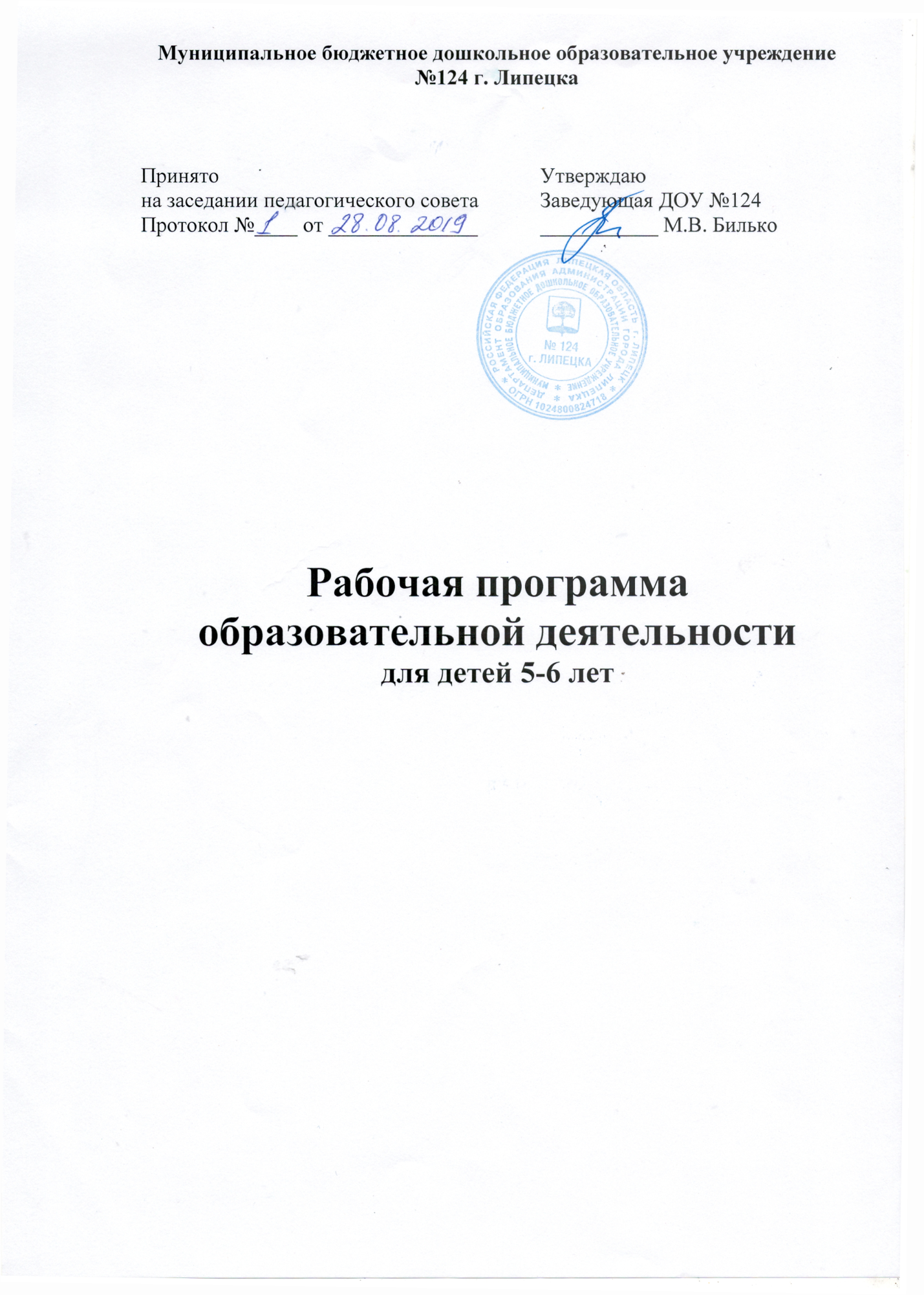 СодержаниеПояснительная запискаПланируемые результаты как целевые ориентиры освоения программыСодержание образовательной деятельности      3.1.  Перспективно-тематическое планирование образовательной деятельности      3.2.   Календарное планирование образовательной деятельности       3.3.    Образовательная область «Познавательное развитие»      3.4. Образовательная область «Социально –коммуникативное развитие»      3.5. Образовательная область «Речевое развитие»      3.6.    Образовательная область «Художественно – эстетическое развитие»      3.7.    Образовательная область «Физическое развитие»      3.8. Объем образовательной нагрузки1.1. Пояснительная запискаРабочая образовательная программа разработана для построения системы педагогической деятельности старшей группы, обеспечения гарантии качества содержания, создания условий для практического освоения задач областей, обеспечения индивидуального развития и раскрытия творческого потенциала каждого ребёнка. Программа рассчитана на учебный год.Данная программа обеспечивает развитие детей в возрасте от 5 до 6 лет с учётом различных особенностей по основным направлениям: социально-коммуникативное, познавательное, речевое, художестве-эстетическое, физическое развитие, единство воспитательных, развивающих и обучающих целей и задач образовательного процесса. Рабочая программа составлена с учётом примерной образовательной программой дошкольного образования, программой «Детство» под редакцией Т.И. Бабаева, А.Г. Гогоберидзе, О.В. Солнцева, основной образовательной программы дошкольного образования ДОУ № 124 г. Липецка.Программа сформирована на основе требований ФГОС, предъявляемых к структуре образовательной программы дошкольного образования и ее объему.- Программа определяет содержание и организацию образовательной деятельности на уровне дошкольного образования.- Программа  обеспечивает  развитие  личности  детей дошкольного возраста в различных видах общения и деятельности с  учетом их возрастных, индивидуальных психологических и физиологических особенностей.- Программа сформирована как программа психолого-педагогической поддержки позитивной социализации и индивидуализации,  развития личности детей дошкольного возраста и определяет комплекс  основных характеристик дошкольного образования  (объем, содержание и планируемые результаты в виде целевых ориентиров дошкольного образования).1.2. Планируемые результаты как целевые ориентиры освоения программыСодержание образовательной деятельностиТематическое планирование образовательной деятельностиСентябрьПрощай летоАзбука безопасностиТранспортПрофессииОктябрьПодарки осени (овощи, фрукты)ОсеньХлеб всему головаСемьяНоябрьДом (части дома, строительные профессии)Моя малая Родина-ЛипецкМы - граждане  РоссииКультура и традиции ДекабрьЗима пришла Домашние птицыЗимующие птицыСкоро, скоро Новый годЯнварьПо дорогам сказокПознай себя» (человек)Домашние животныеФевраль Дикие животныеЖивотные северных и южных странДень защитника Отечества»Неживая природаМартМаму я свою люблюВесна стучится в окнаНеделя книгиНеделя искусстваАпрельНеделя здоровьяЭтот загадочный космосПрирода родного краяЦарство деревьев. ЛесМайДень ПобедыТаинственный мир насекомыхЗдравствуй, лето!ПЕРСПЕКТИВНО – КАЛЕНДАРНЫЙ ПЛАН ОБРАЗОВАТЕЛЬНОЙ ДЕЯТЕЛЬНОСТИОбразовательная область «Познавательное развитие»ПЕРСПЕКТИВНОЕ  ПЛАНИРОВАНИЕ /ФЭМП/СЕНТЯБРЬОКТЯБРЬНОЯБРЬДЕКАБРЬЯНВАРЬФЕВРАЛЬМАРТАПРЕЛЬМАЙПЕРСПЕКТИВНОЕ  ПЛАНИРОВАНИЕ/ФЦКМ/СентябрьОктябрьНоябрьДекабрьЯнварьФевральМарт АпрельМайОбразовательная область «Социально – коммуникативное развитие»Развитие игровой деятельностиМетоды воспитания и развития:•	Сюжетно ролевые игры (придумывание и комбинирование ситуаций взаимодействия людей, событий)- старший дошкольный возраст 4-6 игр в месяц, по одной игре в неделю•	Театральные игры (подготовка к спектаклю, театральной недели)•	Режиссерские игры планируются с младшего дошкольного возраста один раз в неделю (игры по знакомым художественным произведениям, впечатлениям от просмотра мультипликационного фильма)•	Игры - фантазирования (частичное преобразование сюжета) планируются в старшем дошкольном возрасте один раз в месяц•	Игры- имитации планируются один раз в неделю• Дидактические игры• Народные игры• Игры с правилами планировать четыре игры в месяц одна из них новая (домино, настольно-печатные игры, пазлы, шашки, шахматы и др)Формирование основ социальной культуры  у дошкольниковМетоды воспитания и развития:•	Проблемно-игровые ситуации•	Личностное и познавательное общение на социально-нравственные темы•	Сотрудничество детей в совместной деятельности (помощь, забота, оформление группы, уход за растениями и др.)•	Этические беседы•	Игры с правилами социального содержания•	Рисование на социальные темы (семья, город, труд людей)•	Знакомство с элементами национальной культурыТрудовое воспитание дошкольниковФормы организации трудовой деятельности дошкольниковМетоды воспитания:•	Целевые прогулки, экскурсии•	Беседы•	Чтение детской художественной литературы•	Рассматривание картин и репродукций о профессиях взрослых•	Просмотр видеофильмов• Дидактические игры, расширяющие представление детей о мире профессий•	Изобразительная деятельность, отражающая мир взрослых• Сюжетно-ролевые игры (включающие трудовые процессы: шитье кукольной одежды, изготовление мебели)•	Рассматривание предметов, инструментов, материалов•	Игровые ситуации (обсуждение событий из реальной жизни)•	Дежурство• Коллективный труд (хозяйственно-бытовой труд, углубленная работа 1 раз в неделю)• Самообслуживание•	Экспериментирование• Мини-мастерские, студии для продуктивной деятельностиПланирование трудовой деятельностиФормированию основ безопасного поведения в быту, социуме, природеОрганизация работы по безопасности жизнедеятельности осуществляется по следующим направлениям:Ребёнок  и другие люди.Ребёнок и природа.Ребёнок домаРебёнок на улицах города.ОБЖОбразовательная область «Речевое развитие»ПЕРСПЕКТИВНОЕ  ПЛАНИРОВАНИЕ«РЕЧЕВОЕ  РАЗВИТИЕ»СентябрьОктябрь НоябрьДекабрьЯнварьФевральМартАпрельМайПланирование по обучению грамоте Образовательная область «Художественно – эстетическое развитие»Образовательная область «Художественно – эстетическое развитие»РисованиеАппликацияЛепкаКонструирование3.7. Образовательная область «Физическое развитие»Цель:формирование у детей интереса и ценностного отношения к занятиям физической культуры, гармоничное физическое развитие, охрана здоровья детей и формирование основы культуры здоровья.Задачи:развитие физических качеств (скоростных, силовых, гибкости, выносливости и координации);накопление и обогащение двигательного опыта детей (овладение основными движениями);формирование у воспитанников потребности в двигательной активности и физическом совершенствовании;обогащение двигательного опыта детей за счёт общеразвивающих и спортивных упражнений;создание условий для совершенствования основных физических  качеств.сохранение и укрепление физического и психического здоровья детей;воспитание культурно-гигиенических навыков;формирование начальных представлений о здоровом образе жизни;обеспечение безопасности жизнедеятельности детей.Основной формой систематического обучения детей физическим упражнения являются физкультурные занятия, в ходе которых решаются образовательные, воспитательные и оздоровительные задачи. Занятия проводятся по плану руководителя физического воспитания.Обеспечение здоровья – основная задача цивилизованного общества. Здоровье ребёнка дошкольного возраста зависит от правильной организации следующих составляющих: соблюдение режима, в том числе двигательного; организация питания; эффективность оздоровительно-профилактической работы.Содержание работы, направленной на снижение заболеваемости и укрепление детей:Приём детей на воздухе (в летнее время).Утренняя гимнастика.Динамические паузы  во время проведения  занятий.Двигательная разминка, воздушные и водные процедуры после дневного сна.Подвижные игры и физические упражнения на прогулке.Целевые прогулки, походы.Беседы и мероприятия, направленные на формирование основы культуры здоровья (в рамках занятий по социально-личностному развитию и ознакомлению с окружающим миром).Спортивные досуги и праздники.Облегчённая одежда детей в группе.Сквозное проветривание.Критерием эффективности оздоровительной работы ДОУ служит улучшение состояния здоровья детей и как следствие этого снижение заболеваемости повышение посещаемости. Оценка состояния здоровья детей проводится на основании текущих наблюдений и по итогам профилактических осмотров. Оценка физического развития детей проводится 2 раза в год (осень, весна) по данным антропометрических показателей (длина и масса тела) и результатам тестирования физической подготовленности.Основные цели и задачи:формирование начальных представлений о здоровом образе жизни;Сохранение, укрепление и охрана здоровья детей; повышение умственной и физической работоспособности, предупреждение утомления.Обеспечение гармоничного физического развития, совершенствование умений и навыков в основных видах движений, воспитание красоты, грациозности, выразительности движений, формирование правильной осанки;формирование потребности в ежедневной двигательной деятельности. Развитие инициативы, самостоятельности и творчества в двигательной активности, способности к самоконтролю, самооценке при выполнении движений.;развитие интереса к участию в подвижных и спортивных играх и физических упражнениях, активности в самостоятельной двигательной деятельности; интереса и любви к спорту.Основные движения.Ходьба. Ходьба обычная, на носках (руки за голову), на пятках, на наружных сторонах стоп, с высоким подниманием колена (бедра), перекатом с пятки на носок, приставным шагом вправо и влево. Ходьба в колонне по одному, по двое, по трое, вдоль стен зала с поворотом, с выполнением различных заданий воспитателя. Упражнения в равновесии. Ходьба по узкой рейке гимнастической скамейки, веревке (диаметр 1,5–3 см), по наклонной доске прямо и боком, на носках. Ходьба по гимнастической скамейке, с перешагиванием через набивные мячи, приседанием на середине.  Ходьба по наклонной доске вверх и вниз на носках.Бег. Бег обычный, на носках, с высоким подниманием колена (бедра), мелким и широким шагом, в колонне по одному, врассыпную. Непрерывный бег в течение 1,5–2 минут в медленном темпе, бег в среднем темпе на 80–120 м (2–3 раза) в чередовании с ходьбой. Ползание и лазанье. Ползание на четвереньках змейкой между предметами в чередовании с ходьбой, бегом, переползанием через препятствия; ползание по гимнастической скамейке, опираясь на предплечья и колени, на животе, подтягиваясь руками. Перелезание через несколько предметов подряд, пролезание в обруч разными способами, лазанье по гимнастической стенке (высота 2,5 м) с изменением темпа, перелезание с одного пролета на другой, пролезание между рейками.Прыжки. Прыжки на двух ногах на месте (по 30–40 прыжков 2–3 раза) в чередовании с ходьбой, разными способами (ноги скрестно, ноги врозь, одна нога вперед — другая назад), продвигаясь вперед (на расстояние 3–4 м). Прыжки на одной ноге (правой и левой) на месте и продвигаясь вперед, в высоту с места прямо и боком через 5–6 предметов — поочередно через каждый (высота 15–20 см). Прыжки на мягкое покрытие высотой 20 см, прыжки с высоты 30 см в обозначенное место, прыжки в длину с места (не менее 80 см), в длину с разбега (примерно 100 см), в высоту с разбега (30–40 см). Прыжки через короткую скакалку.Бросание, ловля, метание. Бросание мяча вверх, о землю и ловля его двумя руками (не менее 10 раз подряд); одной рукой (правой, левой не менее 4–6 раз); бросание мяча вверх и ловля его с хлопками. Перебрасывание мяча из одной руки в другую, друг другу .Отбивание мяча о землю на месте с продвижением шагом вперед (на расстояние 5–6 м), прокатывание набивных мячей (вес 1 кг). Метание предметов на дальность (не менее 5–9 м), в горизонтальную и вертикальную цель (центр мишени на высоте 1 м) с расстояния 3–4 м.Групповые упражнения с переходами. Построение в колонну по одному, в шеренгу, круг; перестроение в колонну по двое, по трое; равнение в затылок, в колонне, в шеренге. Размыкание в колонне — на вытянутые руки вперед, в шеренге — на вытянутые руки в стороны. Повороты направо, налево, кругом переступанием, прыжком.Ритмическая гимнастика. Красивое, грациозное выполнение знакомых физических упражнений под музыку. Согласование ритма движений с музыкальным сопровождением.Общеразвивающие упражнения.Упражнения для кистей рук, развития и укрепления мышц плечевого пояса. Разводить руки в стороны из положения руки перед грудью; поднимать руки вверх и разводить в стороны ладонями вверх из положения руки за голову. Поднимать руки со сцепленными в замок пальцами (кисти повернуты тыльной стороной внутрь) вперед-вверх; поднимать руки вверх-назад попеременно, одновременно. Поднимать и опускать кисти; сжимать и разжимать пальцы.Упражнения для развития и укрепления мышц спины и гибкости позвоночника. Поднимать руки вверх и опускать вниз, стоя у стены и касаясь ее затылком, плечами, спиной, ягодицами и пятками. Поочередно поднимать согнутые прямые ноги, прижавшись к гимнастической стенке и взявшись руками за рейку на уровне пояса. Поворачиваться, разводя руки в стороны, из положений руки перед грудью, руки за голову. Поочередно отводить ноги в стороны из упора, присев; двигать ногами, скрещивая их из исходного положения лежа на спине. Подтягивать голову и ноги к груди (группироваться).Упражнения для развития и укрепления мышц брюшного пресса и ног. Переступать на месте, не отрывая носки ног от пола. Приседать (с каждым разом все ниже), поднимая руки вперед, вверх, отводя их за спину. Поднимать прямые ноги вперед (махом); выполнять выпад вперед, в сторону (держа руки на поясе, совершая руками движения вперед, в сторону, вверх). Захватывать предметы пальцами ног, приподнимать и опускать их; перекладывать, передвигать их с места на место. Переступать приставным шагом в сторону на пятках, опираясь носками ног о палку (канат).Статические упражнения. Сохранять равновесие, стоя на гимнастической скамейке на носках, приседая на носках; сохранять равновесие после бега и прыжков (приседая на носках, руки в стороны), стоя на одной ноге, руки на поясе.Спортивные упражнения.Катание на санках. Катать друг друга на санках, кататься с горки по двое. Выполнять повороты при спуске.Скольжение. Скользить по ледяным дорожкам с разбега, приседая и вставая во время скольжения.Ходьба на лыжах. Ходить на лыжах скользящим шагом. Выполнять повороты на месте и в движении. Подниматься на горку лесенкой, спускаться с нее в низкой стойке. Катание на велосипеде и самокате. Самостоятельно кататься на двухколесном велосипеде по прямой, выполнять повороты налево и направо. Кататься на самокате, отталкиваясь правой и левой ногой.Спортивные игры .Городки. Бросать биты сбоку, занимая правильное исходное положение. Знать 3–4 фигуры.Элементы баскетбола. Перебрасывать мяч друг другу двумя руками от груди, вести мяч правой, левой рукой. Бросать мяч в корзину двумя руками от груди.Бадминтон. Отбивать волан ракеткой, направляя его в определенную сторону. Играть в паре с воспитателем.Элементы футбола. Прокатывать мяч правой и левой ногой в заданном направлении. Обводить мяч вокруг предметов; закатывать в лунки, ворота; передавать ногой друг другу в парах, отбивать о стенку несколько раз подряд.Элементы хоккея. Прокатывать шайбу клюшкой в заданном направлении, закатывать ее в ворота. Прокатывать шайбу друг другу в парах.Подвижные игры.С бегом. «Ловишки», «Уголки», «Парный бег», «Мышеловка», «Мы веселые ребята», «Гуси-лебеди», «Сделай фигуру», «Караси и щука», «Перебежки», «Хитрая лиса», «Встречные перебежки», «Пустое место», «Затейники», «Бездомный заяц».С прыжками. «Не оставайся на полу», «Кто лучше прыгнет?», «Удочка», «С кочки на кочку», «Кто сделает меньше прыжков?», «Классы».С лазаньем и ползанием. «Кто скорее доберется до флажка?», «Медведь и пчелы», «Пожарные на ученье».С метанием. «Охотники и зайцы», «Брось флажок», «Попади в обруч», «Сбей мяч», «Сбей кеглю», «Мяч водящему», «Школа мяча», «Серсо».Эстафеты. «Эстафета парами», «Пронеси мяч, не задев кеглю», «Забрось мяч в кольцо», «Дорожка препятствий».С элементами соревнования. «Кто скорее пролезет через обруч к флажку?», «Кто быстрее?», «Кто выше?».Народные игры. «Гори, гори ясно!».Объём образовательной нагрузки.Приложение 1 Материально – техническое обеспечение программыМатериально-технические условия по реализации образовательной программы  соответствуют:1) санитарно-эпидемиологическим правилам и нормативам;2) правилам пожарной безопасности;3) требованиям к средствам обучения и воспитания в соответствии с возрастом и индивидуальными особенностями развития детей;4) оснащенности помещений развивающей предметно-пространственной средой;5) требованиям к материально-техническому обеспечению программы (учебно-методический комплект, оборудование, оснащение (предметы).В ДОУ создано единое образовательное пространство из разных помещений групп, кабинетов и залов, а также на территории.Методические материалы и средства обучения и воспитанияМетодическое сопровождение реализации Программы соответствует профессиональным потребностям педагогических работников, специфике условий осуществления образовательного процесса. Социально-коммуникативное развитие:игровая деятельность: Акулова О.В., Солнцева О.В.  Образовательная область «Социализация. Игра». Методический комплект программы «Детство». –  СПб: ДЕТСТВО-ПРЕСС, 2012.Бабаева Т.И., Михайлова З.А. Развитие детей старшего дошкольного возраста в игровой деятельности. – СПб: ДЕТСТВО-ПРЕСС, 2007формирование основ социальной культуры: Бабаева Т.И.. Березина Т.А., Римашевская Л.С. Образовательная область «Социализация». Методический комплект программы «Детство». –  СПб: ДЕТСТВО-ПРЕСС, 2012.Бабаева Т.И.. Римашевская Л.С. Как развивать взаимоотношения и сотрудничество дошкольников в детском саду. Игровые ситуации, игры, этюды. –  СПб: ДЕТСТВО-ПРЕСС, 2012трудовое воспитание:Дыбина О.В. Из чего сделаны предметы. – М.: ТЦ Сфера, 2005.Крулехт М.В., Крулехт А.А. Образовательная область «Труд». Методический комплект программы «Детство». –  СПб: ДЕТСТВО-ПРЕСС, 2012.Куцакова Л.В. Нравственно-трудовое воспитание ребёнка-дошкольника: пособие для педагогов дошкольных учреждений. – М.: ВЛАДОС, 2004.формирование основ безопасного поведения в быту, социуме, природеАвдеева Н.Н., Князева О.Л., Стеркина Р.Б. Безопасность. – СПб: ДЕТСТВО-ПРЕСС, 2015.Данилова Т.И. «Светофор». –  СПб: ДЕТСТВО-ПРЕСС, 2009.Карисова Ж.М. Сценарии мероприятий по пожарной безопасности. – Волгоград: ИТД «Корифей», 2010Познавательное развитие:формирование элементарных математических представлений:Е.А. Казинцева и др. «Формирование элементарных математических представлений у детей раннего возраста. – М.: ТЦ Сфера, 2006.формирование целостной картины мира: В.Н.Волочкова, Н.В. Степанова «Конспекты занятий в старшей группе детского сада. Познавательное развитие» ТЦ Учитель, Воронеж, 2004 гВ.Н.Волочкова, Н.В. Степанова «Конспекты занятий в старшей группе детского сада. Экология» ТЦ Учитель, Воронеж, 2004 гТ.М. Бондаренко «Экологические занятия с детьми 5 – 6 лет» ТЦ Учитель, Воронеж, 2004 г.познавательно-исследовательская деятельность:Дыбина О.В.,  Рахманова Н.П.,  Щетинина В.В. Неизведанное рядом. – М.: ТЦ СФЕРА, 2015.Зубкова Н.М. Научные ответы на детские «Почему»: опыты и эксперименты для детей на свежем воздухе. – СПб: «Речь», 2010Художественно-эстетическое развитие:изобразительное искусство, продуктивная деятельность:Лыкова И.А. Программа художественного воспитания, обучения и развития детей 2-7 лет «Цветные ладошки». – М.: ТЦ СФЕРА, 2007восприятие художественной литературы и фольклора:Карпухина Н.А. Программная разработка образовательных областей «Чтение художественной литературы», «Коммуникация». – Воронеж, 2012.Ушакова О.С. Ознакомление дошкольников с литературой и развитие речи. – М.: ТЦ «Сфера», 2015.Речевое развитие:развитие речи: Л.Н. ЗыряноваЗанятия по развитию речи в ДОУФЕНИКС,Ростов-на-Дону, 2013г.О.С. Ушакова «Развитие речи детей 5 – 7 лет» ТЦ Сфера 2014 г.В.В. Гербова «Развитие речи в детском саду» Москва – Синтез, 2015 г.формирование предпосылки к обучению грамоте: Д.Г. Шумаева «Как хорошо уметь читать» С-П, Детство – Пресс,2003гПриложение 2Режим дня на холодный период годаРежим дня на теплый период годаПриложение 3Перспективное планирование работы с родителямиПриложение 1. Методические материалы и средства Приложение 2. Режим дня.Приложение 3. Перспективное планирование работы с родителями.Социально-коммуникативное развитиеСоциально-коммуникативное развитиеРазвитие игровой деятельностиСогласовывает в игровой деятельности свои интересы и интересы партнеров. В сюжетных и театрализованных играх активность детей проявляется по-разному. Для детей-сочинителей наиболее интересны игры, которые осуществляются в вербальном плане. Заметен переход к игре-фантазированию, придумывание игровых событий преобладает над их практической реализацией. Для детей-исполнителей наиболее интересен процесс создания игровых образов в сюжетно- ролевой игре, управления персонажами в режиссерской игре. Для детей-режиссеров характерна высокая активность, как в инициировании игровыхзамыслов, так и в создании образов игровых персонажей. Для детей-практиков интересны многоплановые игровые сюжеты,предполагающие вариативные переходы от игры к продуктивнойдеятельности и обратно. Ребенок проявляет интерес к игровому экспериментированию, к развивающим и познавательным играм. В играх с готовым содержанием и правилами действует в точном соответствии с игровой задачей и правилами.Усвоение норм и ценностей, принятых в обществеВ группе ориентируется в своём поведении как на контроль взрослого, так и на самоконтроль на основе известных правил. Может испытывать потребность в направлении взрослого в выполнении правил поведения в новых условиях.Развитие общения и взаимодействия ребёнка со взрослыми и сверстникамиПроявляет инициативу в общении с взрослыми и сверстниками (делится впечатлениями, задаёт вопросы, привлекает к общению). В различных видах деятельности стремится регулировать свою активность (соблюдать очерёдность, учитывать права других детей).Развитие социального и эмоционального интеллекта, эмоциональной отзывчивости, сопереживанияПонимает эмоциональные состояния взрослых и других детей, проявляет готовность помочь, сочувствие. Понимает некоторые образные средства, используемые для передачи настроения в изобразительном искусстве, музыке, художественной литературе.Становление самостоятельности, целенаправленности и саморегуляции собственных действийМожет самостоятельно поставить цель (или принять её от воспитателя), обдумать путь к её достижению, осуществить замысел и оценить полученный результат с  позиции цели.Формирование позитивных установок к различным видам труда и творчестваАктивен в познании разных видов трудовой деятельности взрослых; отражает свои представления в изобразительной и игровой деятельности. Охотно участвует в разных видах повседневного труда.Формирование основ безопасного поведения в быту, социуме, природеМожет привести примеры правильного поведения в отдельных опасных ситуациях, установить связи между неправильными действиями и их последствиями. В повседневной жизни стремится соблюдать правила безопасного поведения.Познавательное развитиеПознавательное развитиеРазвитие интересов детей, любознательности и познавательной мотивации; формирование познавательных действий, становление сознанияИспытывает интерес к событиям, находящимся за рамками личного опыта. Может принять и самостоятельно поставить познавательную задачу и решить её доступными  способами (понаблюдать, сравнить, высказать предположение, доказать).Формирование первичных представлений о себе, других людях, объектах окружающего мираЗнает свои дату рождения, адрес, номер телефона. Располагает некоторыми сведениями об организме (назначении отдельных органов, условиях их нормального функционирования). Имеет представления о семейных и родственных отношениях, знает, как поддерживаются родственные связи, некоторые культурные традиции и увлечения членов семьи.Формирование первичных представлений о свойствах и отношениях объектов окружающего мираПо собственной инициативе организует деятельность  по исследованию свойств и качеств предметов, выделяя в них разные качества (не менее 4 – 5).Формирование представлений о малой родине и Отечестве, о социокультурных ценностях нашего народа, об отечественных традициях и праздникахЗнает государственные символы страны. Имеет некоторые представления о природе родной страны, достопримечательностях родного города и России, ярких событиях её недавнего прошлого, великих россиянах, знаменитых людях своего города.Формирование представлений о планете Земля как общем доме людей, об особенностях её природы, многообразии стран и народов мираПроявляет интерес к жизни людей в других странах мира. Имеет представления о многообразии растений и животных.Речевое развитиеРечевое развитиеОвладение речью как средством общения и культуры. Обогащение активного словаря.Участвует в коллективных разговорах, стремясь использовать принятые нормы вежливого речевого общения. Имеет богатый словарный запас. Безошибочно пользуется обобщающими словами и понятиямиРазвитие связной, грамматически  правильной диалогической и монологической речиСамостоятельно строит игровые и деловые диалоги. При пересказах использует прямую и косвенную речь. При составлении рассказов точно подбирает слова.  Развитие речевого творчестваСамостоятелен в придумывании сказок, рассказов, не повторяет рассказов других.Развитие звуковой и интонационной культуры речи, фонематического слухаПользуется средствами языковой выразительности литературной речи, владеет средствами интонационной выразительности.Формирование звуковой аналитико-синтетической активности как предпосылки обучения грамотеВладеет средствами речевого анализа слов, определяет основные качественные характеристики звуков в слове (гласный – согласный), место звука в слове.Воспитание любви и интереса к художественному словуПроявляет стремление к постоянному общению с книгой. Обнаруживает избирательное отношение к произведениям определенной тематики или жанра; называет любимые тексты, объясняет, чем они ему нравятся. Знает фамилии 3—4-х писателей, названия их произведений, отдельные факты биографии. Способен устанавливать связи в содержании произведения, понимать его эмоциональный подтекст. Использует средства языковой выразительности литературной речи в процессе пересказывания и придумывания текстов. Активно и творчески проявляет себя в разных видах художественной деятельности, в сочинении загадок, сказок.Художественно-эстетическое развитиеХудожественно-эстетическое развитиеИзобразительное искусствоВысказывает предпочтения, ассоциации; стремится к самовыражению впечатлений; эмоционально эстетически откликается на проявления прекрасного. Последовательно анализирует произведение, верно понимает художественный образ, обращает внимание на наиболее яркие средства выразительности, высказывает собственные ассоциации. Различает и называет знакомые произведения по видам искусства, предметы народных промыслов по материалам, функциональному назначению, узнает некоторые известные произведения и достопримечательности. Любит по собственной инициативе рисовать, лепить, конструировать необходимые для игр объекты, подарки родным, предметы украшения интерьера. Самостоятельно определяет замысел будущей работы, может ее конкретизировать; уверенно использует освоенные техники; создает образы, верно подбирает для их создания средства выразительности. Проявляет творческую активность и самостоятельность; склонность к интеграции видов деятельности. Демонстрирует хороший уровень технической грамотности; стремится к качественному выполнению работы; к позитивной оценке результата взрослым. Принимает участие в процессе выполнения коллективных работ.МузыкаУ ребенка развиты элементы культуры слушательского восприятия. Ребенок выражает желание посещать концерты, музыкальный театр. Музыкально эрудирован, имеет представления о жанрах музыки. Проявляет себя в разных видах музыкальной исполнительской деятельности. Активен в театрализации. Участвует в инструментальных импровизацияхФизическое развитиеФизическое развитиеДвигательная деятельностьВ двигательной деятельности ребенок проявляет хорошую выносливость, быстроту, силу, координацию, гибкость. В поведении четко выражена потребность в двигательной деятельности и физическом совершенствовании. Проявляет стойкий интерес к новым и знакомым физическим упражнениям, избирательность и инициативу при выполнении упражнений. Имеет представления о некоторых видах спорта. Уверенно, точно, в заданном темпе и ритме, выразительно выполняет упражнения, способен творчески составить несложные комбинации (варианты) из знакомых упражнений. Проявляет необходимый самоконтроль и самооценку, способен самостоятельно привлечь внимание других детей и организовать знакомую подвижную игру.Становление ценностей здорового образа жизни, овладение его элементарными нормами и правиламиМотивирован на сбережение и укрепление своего здоровья и здоровья окружающих его людей. Умеет практически решать некоторые задачи здорового образа жизни и безопасного поведения. Готов оказать элементарную помощь самому себе и другому (промыть ранку, обработать ее, обратиться к взрослому за помощью).Планир. датаПланир. датаФактич. датаВид занятияВид занятияТема занятияПРОЩАЙ. ЛЕТОПРОЩАЙ. ЛЕТОСЕНТЯБРЬФКЦМФКЦМЛето, лето, какого оно цвета?Подготовка к обучению грамотеПодготовка к обучению грамоте«Звуки вокруг нас.  Звук и буква  А»РисованиеРисование«Лето, прощай!» (кляксография)ФЭМПФЭМППовторение. Счет и отсчет до 5ЛепкаЛепка«Барельеф «Летние цветы»Развитие речиРазвитие речиРассказывание из личного опыта «Как я провел лето»КонструированиеКонструированиеОригами «Солнышко»Развитие  речиРазвитие  речиПересказ: В. Бирюков «Поющий букет»ОБЖОБЖОБЖОБЖПодготовка к обучению грамотеПодготовка к обучению грамоте«Звук и буква У»РисованиеРисование«Дорожные знаки»ФЭМПФЭМППовторение. Геометрические фигуры. Знакомство с блоками Дьенеша.АппликацияАппликацияКоллективная работа «Перекресток»Развитие речиРазвитие речиДидактическое упражнение «Рассказываем по очереди»КонструированиеКонструированиеКоллективное конструирование из крупного строителя «Перекресток»Развитие речиРазвитие речиЗвуковая культура речи: дифференциация звуков  З - СТРАНСПОРТТРАНСПОРТФКЦМФКЦМ«Виды транспорта»Подготовка к обучению грамотеПодготовка к обучению грамоте«Звук и буква  О»РисованиеРисование«Самосвал»ФЭМПФЭМПОбразование чисел 4 и 5ЛепкаЛепкаПластилинография «Машина»Развитие речиСоставление описательного рассказа по игрушкам (транспорт)Составление описательного рассказа по игрушкам (транспорт)Конструирование«Машина» (деревянный конструктор)«Машина» (деревянный конструктор)Развитие речиПересказ сказки В. Сутеева «КорабликПересказ сказки В. Сутеева «КорабликПРОФЕССИИФЦКМ«Все профессии важны, все профессии нужны»«Все профессии важны, все профессии нужны»Подготовка к обучении грамоте«Звук и буква М»«Звук и буква М»Рисование«Цветы в Городце» (городецкая роспись)«Цветы в Городце» (городецкая роспись)ФЭМПЦифры 1 и 2.. Знакомство с тетрадьюЦифры 1 и 2.. Знакомство с тетрадьюАппликация«Доктор»«Доктор»Развитие речиСоставление рассказа по пословице «Без труда не вытащишь и рыбку Составление рассказа по пословице «Без труда не вытащишь и рыбку Конструирование«Мебель» (из строительного материала)«Мебель» (из строительного материала)Развитие РечиДидактическое упражнение «Составляем загадки»Дидактическое упражнение «Составляем загадки»ПОДАРКИ ОСЕНИОКТЯБРЬОКТЯБРЬФКЦМ«Что нам осень принесла?»«Что нам осень принесла?»Подготовка к обучению грамоте«Звуки  А, О, У, М»«Звуки  А, О, У, М»Рисование«Осенний натюрморт»«Осенний натюрморт»ФЭМПЦифры 3 и 4. Работа в тетрадях.Цифры 3 и 4. Работа в тетрадях.Лепка«Овощи для щей»«Овощи для щей»Развитие речиСоставление рассказов на тему: «Что нам осень принесла»Составление рассказов на тему: «Что нам осень принесла»КонструированиеОригами «Овощи»Оригами «Овощи»Развитие речиСоставление описательного рассказа об овощах и фруктах с опорой на схему.Составление описательного рассказа об овощах и фруктах с опорой на схему.ОСЕНЬФЦКМ«Осень, осень золотая»«Осень, осень золотая»Подготовка к обучению грамоте«Звук (с) и буква  С»«Звук (с) и буква  С»Рисование«Узор из листьев» (нетрадиционное рисование отпечатками листьев)«Узор из листьев» (нетрадиционное рисование отпечатками листьев)ФЭМПЧисло и цифра 0.Знакомство с овалом.Число и цифра 0.Знакомство с овалом.Аппликация«Осеннее дерево» (  с использованием сухих листьев)«Осеннее дерево» (  с использованием сухих листьев)Развитие речиРассматривание картины 
«Осенний день». Составление рассказов по картине.Рассматривание картины 
«Осенний день». Составление рассказов по картине.КонструированиеОригами «Осенний лес»Оригами «Осенний лес»Развитие речиЗвуковая культура речи:Дифференциация звуков с – ц»Звуковая культура речи:Дифференциация звуков с – ц»ХЛЕБ – ВСЕМУ ГОЛОВАФЦКМ«Хвала рукам, что пахнут хлебом»«Хвала рукам, что пахнут хлебом»Подготовка к обучению грамоте«Звук ( х ) и буква Х»«Звук ( х ) и буква Х»Рисование«Колоски в поле»«Колоски в поле»ФЭМПЦифра 5. сравнение предметов по толщине.Цифра 5. сравнение предметов по толщине.Лепка«Хлеб. Хлебобулочные изделия.»«Хлеб. Хлебобулочные изделия.»Развитие речиРассказ воспитателя «Как выращивают хлеб». Чтение детям: В.Н.Куприн. «Отцовское поле»Рассказ воспитателя «Как выращивают хлеб». Чтение детям: В.Н.Куприн. «Отцовское поле»Конструирование«Колосок» (из квадратов)«Колосок» (из квадратов)Развитие речиСоставление короткого рассказа по стихотворению «Обед»Составление короткого рассказа по стихотворению «Обед»МОЯ СЕМЬЯФКЦМ«Моя семья»«Моя семья»Подготовка к обучению грамотеЗвук и буква А, О,У,М,С,ХЗвук и буква А, О,У,М,С,ХРисование«Я и моя семья»«Я и моя семья»ФЭМПОбразование чисел 6 и 7. Счет до 7.Образование чисел 6 и 7. Счет до 7.Аппликация«Моя дружная семья»«Моя дружная семья»Развитие речиСоставление рассказа по картине «Семья»Составление рассказа по картине «Семья»Конструирование«Комната для мамы и папы» («Лего»)«Комната для мамы и папы» («Лего»)Развитие речиСоставление рассказа из опыта: «Много у бабушки нашей хлопот»Составление рассказа из опыта: «Много у бабушки нашей хлопот»МОЙ ДОМ (его части)НОЯБРЬНОЯБРЬФКЦМ«Такие разные дома»«Такие разные дома»Подготовка к обучению грамоте«Звук и буква  Ш»«Звук и буква  Ш»Рисование«Избушки трех поросят»«Избушки трех поросят»ФЭМПОриентировка в пространстве. Закрепление представлений о пройденных числах.Ориентировка в пространстве. Закрепление представлений о пройденных числах.Лепка«Дом» ( из скатанных столбиков)«Дом» ( из скатанных столбиков)Развитие речиРассказывание по картинке «Строим дом»Рассказывание по картинке «Строим дом»Конструирование«Дома» (деревянный конструктор)«Дома» (деревянный конструктор)Развитие речи«Дом, в котором я живу» (части дома)«Дом, в котором я живу» (части дома)ЛЮБИМЫЙ ЛИПЕЦКФКЦМ«Город, в котором я живу»«Город, в котором я живу»Подготовка к обучению грамоте«Слоги: ША, ШО, ШУ, СА, СО, СУ»«Слоги: ША, ШО, ШУ, СА, СО, СУ»Рисование«Мой любимый город»«Мой любимый город»ФЭМПЧисло и цифра 6. Палочки Х. Кюизенера. Счет до 6.Число и цифра 6. Палочки Х. Кюизенера. Счет до 6.Лепка«Мой город» (дома)«Мой город» (дома)Развитие речиСоставление рассказа по фотографиям города ЛипецкаСоставление рассказа по фотографиям города ЛипецкаКонструирование«Дома в городе» (бросовый материал: пакеты из-под молока)«Дома в городе» (бросовый материал: пакеты из-под молока)Развитие речиРассказывание из опыта «Где я люблю гулять с семьей в Липецке»Рассказывание из опыта «Где я люблю гулять с семьей в Липецке»МЫ ЖИВЕМ В РОССИИИФКЦМ«Россия, родина моя!»«Россия, родина моя!»Подготовка к обучению грамоте«Звук и буква Л»«Звук и буква Л»Рисование«Белая береза под моим окном»«Белая береза под моим окном»ФЭМПЧетырехугольник. Счет предметов в разных направлениях.Четырехугольник. Счет предметов в разных направлениях.Аппликация«Российский лес» (обрывная)«Российский лес» (обрывная)Развитие речиРассказ воспитателя на тему «Мы живем в России»Рассказ воспитателя на тему «Мы живем в России»Конструирование«Русская деревенька» (оригами)«Русская деревенька» (оригами)Развитие речиЧтение стихотворения В. Степанова «Что мы Родиной зовем». Беседа «Что такое Родина»Чтение стихотворения В. Степанова «Что мы Родиной зовем». Беседа «Что такое Родина»КУЛЬТУРА И ТРАДИЦИИ РУССКОГО НАРОДАФКЦМ«Традиции и обычаи русского народа»«Традиции и обычаи русского народа»Подготовка к обучению грамоте«Звук, слог, слово»«Звук, слог, слово»Рисование«Веселая хохлома»«Веселая хохлома»ФЭМПЦифра 7. Прямой и обратный счет. Счет на слух.Цифра 7. Прямой и обратный счет. Счет на слух.Аппликация«Веселые узоры»«Веселые узоры»Развитие речиМалые фольклорные формы. Составление коротких рассказов.Малые фольклорные формы. Составление коротких рассказов.Конструирование«Матрешка» (из конусов)«Матрешка» (из конусов)Развитие речиДидактические игры со словами»Дидактические игры со словами»ЗИМА ПРИШЛА ДЕКАБРЬ ДЕКАБРЬФКЦМ«Зимушка, зима»«Зимушка, зима»Подготовка к обучению грамоте«Звук и буква  Ы»«Звук и буква  Ы»Рисование«Зимушка – зима»«Зимушка – зима»ФЭМПСчет до 7. Сравнение предметов по ширине и длине.Счет до 7. Сравнение предметов по ширине и длине.ЛепкаПластилинография «Зимнее дерево»Пластилинография «Зимнее дерево»Развитие речиОбучение рассказыванию. Тема «Зимние развлечения»Обучение рассказыванию. Тема «Зимние развлечения»Конструирование«Фонарики» (по показу)«Фонарики» (по показу)Развитие речиПересказ сказки Н. Калининой «Про снежный колобок»Пересказ сказки Н. Калининой «Про снежный колобок»ДОМАШНИЕ ПТИЦЫФКЦМ«У бабушки во дворе»«У бабушки во дворе»Подготовка к обучению грамоте«Звук и буква Н»«Звук и буква Н»Рисование«Великолепный петушок»«Великолепный петушок»ФКЦМИзмерение длины предметов с помощью условной меркиИзмерение длины предметов с помощью условной меркиАппликация«Петушиная семья»«Петушиная семья»Развитие речиСоставление рассказа на тему «Домашние птицы»Составление рассказа на тему «Домашние птицы»КонструированиеРазвитие речиСоставление рассказа на тему: «Как цыпленок заблудился»Составление рассказа на тему: «Как цыпленок заблудился»ЗИМУЮЩИЕ ПТИЦЫФКЦМ«Как зимуют птицы»«Как зимуют птицы»Подготовка к обучению грамоте«Знаки препинания:  !  и   ?«Знаки препинания:  !  и   ?Рисование«Снегири и синицы у кормушки»«Снегири и синицы у кормушки»ФКЦМОриентировка в пространстве. Цифры от 1 до 7.Ориентировка в пространстве. Цифры от 1 до 7.Лепка«Снегири на ветках»«Снегири на ветках»Развитие речиПересказ сказки Э.Шима «Соловей и ВороненокПересказ сказки Э.Шима «Соловей и ВороненокКонструирование«Птичка» (из бросового материала)«Птичка» (из бросового материала)Развитие речиСоставление описательных  рассказов с опорой на картинки «Зимующие птицы»Составление описательных  рассказов с опорой на картинки «Зимующие птицы»НОВЫЙ ГОД ШАГАЕТ ПО ПЛАНЕТЕФЦКМ «Где живет Дед Мороз?»«Где живет Дед Мороз?»Подготовка к обучению грамоте«Звуки и буквы  Р и Л»«Звуки и буквы  Р и Л»Рисование«Здравствуй праздник, Новый год!»«Здравствуй праздник, Новый год!»ФЭМПОриентировка в пространстве. Работа с блоками Дьенеша.Ориентировка в пространстве. Работа с блоками Дьенеша.Аппликация«Елка» (обрывная)«Елка» (обрывная)Развитие речиСоставление рассказа на предложенную темуСоставление рассказа на предложенную темуКонструирование«Новогодние игрушки» (из бумаги)«Новогодние игрушки» (из бумаги)Развитие речиДифференциация звуков з - жДифференциация звуков з - жВ ГОСТЯХ У СКАЗКИЯНВАРЬЯНВАРЬФЦКМ«Русские народные сказки» (викторина)«Русские народные сказки» (викторина)Подготовка к обучению грамоте«Гласные и согласные звуки»«Гласные и согласные звуки»Рисование«Моя любимая сказка»«Моя любимая сказка»ФЭМПДеление целого на части. Счет до 7 и обратно.Деление целого на части. Счет до 7 и обратно.Аппликация«По сказке «Рукавичка»«По сказке «Рукавичка»Развитие речи«Беседа на тему: «Если бы у меня была волшебная палочка…». Упражнение «Подбери рифму».«Беседа на тему: «Если бы у меня была волшебная палочка…». Упражнение «Подбери рифму».Конструирование«Домики сказочных героев» (из строительного материала)«Домики сказочных героев» (из строительного материала)Развитие речиПридумывание сказки «Приключение зайца» (по плану)Придумывание сказки «Приключение зайца» (по плану)Я - ЧЕЛОВЕКФКЦМ« Я – человек»« Я – человек»Подготовка к обучению грамоте«Звук и буква К»«Звук и буква К»Рисование«Рисуем человека»«Рисуем человека»ФЭМПЧисло и цифра 8. Счет в пределах 8.Число и цифра 8. Счет в пределах 8.Лепка«Человек»«Человек»Развитие речиСоставление описательного рассказа «Мой друг»Составление описательного рассказа «Мой друг»Конструирование«Фургон и грузовик» (из строительного материала)«Фургон и грузовик» (из строительного материала)Развитие речиДОМАШНИЕ ЖИВОТНЫЕФКЦМ«Домашние животные»«Домашние животные»Подготовка к обучению грамоте«Ударный слог»«Ударный слог»Рисование«Кошка» (рисование тычком)«Кошка» (рисование тычком)ФЭМПСостав чисел 5 и 6 из единиц. Ориентировка в пространстве.Состав чисел 5 и 6 из единиц. Ориентировка в пространстве.Аппликация«Овечка» ( с использованием шерстяных ниток)«Овечка» ( с использованием шерстяных ниток)Развитие речиСоставление рассказа по картинкам «Купили щенка»Составление рассказа по картинкам «Купили щенка»Конструирование«Будка для собаки» (из строительного материала)«Будка для собаки» (из строительного материала)Развитие речиСравнительное описание домашних животныхСравнительное описание домашних животныхДИКИЕ ЖИВОТНЫЕФЕВРАЛЬФЕВРАЛЬФКЦМ«Кто живет в лесу?»«Кто живет в лесу?»Подготовка к обучению грамоте«Предложение»«Предложение»Рисование«Дикие животные в зимнем лесу»«Дикие животные в зимнем лесу»ФЭМПЧисло и цифра 9. Сравнение предметов.Число и цифра 9. Сравнение предметов.Лепка«Дикие животные»«Дикие животные»Развитие речиПересказ: русская народная сказка «Лиса и козел»Пересказ: русская народная сказка «Лиса и козел»Конструирование«Зайчик и медведь» (из бумаги)«Зайчик и медведь» (из бумаги)Развитие речиСоставление рассказа по картине «Зайцы»Составление рассказа по картине «Зайцы»ЖИВОТНЫЕ СЕВЕРНЫХ И ЮЖНЫХ СТРАНФКЦМ«Животные Севера и Юга»«Животные Севера и Юга»Подготовка к обучению грамоте«Звук и буква П»«Звук и буква П»Рисование«В Антарктиде льдины»«В Антарктиде льдины»ФЭМППорядковый счет. Ориентировка на листе бумаги.Порядковый счет. Ориентировка на листе бумаги.Аппликация«На реке Лимпопо»«На реке Лимпопо»Развитие речиЧтение рассказа Г. Снегирева «Про пингвинов» Дидактическая игра «Закончи предложение»Чтение рассказа Г. Снегирева «Про пингвинов» Дидактическая игра «Закончи предложение»Конструирование«Зоопарк» (коллективная работа)«Зоопарк» (коллективная работа)Развитие речиДифференциация звуков ч - щДифференциация звуков ч - щДЕНЬ ЗАЩИТНИКА ОТЕЧЕСТВАФКЦМ«Российская армия на страже мира»«Российская армия на страже мира»Подготовка к обучению грамоте«Звук и буква Т»«Звук и буква Т»Рисование«Военная техника»«Военная техника»ФЭМПЧисло 10. Сравнение чисел.Число 10. Сравнение чисел.Лепка«Военная техника» (танк, самолет)«Военная техника» (танк, самолет)Развитие речиБеседа на тему «О друзьях и дружбе»Беседа на тему «О друзьях и дружбе»Конструирование«Самолет» (из бумаги)«Самолет» (из бумаги)Развитие речиСоставление рассказов по набору игрушек военной тематикиСоставление рассказов по набору игрушек военной тематикиНЕЖИВАЯ ПРИРОДА. ПРТРОДНЫЙ МАТЕРИАЛ.ФЦКМ«Неживая природа»«Неживая природа»Подготовка к обучению грамоте«Звук и буква И»«Звук и буква И»Рисование«Горный пейзаж»«Горный пейзаж»ФЭМПДни недели. Счет до 10.Дни недели. Счет до 10.Аппликация«Домик под снегом» ( из ваты)«Домик под снегом» ( из ваты)Развитие речиПридумывание рассказа на тему «Путешествие капельки воды»Придумывание рассказа на тему «Путешествие капельки воды»Конструирование«Разнообразные мосты» (из строительного материала)«Разнообразные мосты» (из строительного материала)Развитие речиПересказ сказки Я. Тайца «Послушный дождик»Пересказ сказки Я. Тайца «Послушный дождик»МАМУ Я СВОЮ ЛЮБЛЮМАРТМАРТФЦКМ«Мамочка милая, мама моя»«Мамочка милая, мама моя»Подготовка к обучению грамоте«Звук и слог»«Звук и слог»Рисование«Мамин портрет»«Мамин портрет»ФЭМПСравнение квадрата и прямоугольника. Ориентировка на листе бумаги.Сравнение квадрата и прямоугольника. Ориентировка на листе бумаги.Лепка«Цветы для мамы»«Цветы для мамы»Развитие речиОбучение рассказыванию по картине «Мы для милой мамочки»Обучение рассказыванию по картине «Мы для милой мамочки»Конструирование«Цветы для мамы и бабушки» (из бумаги)«Цветы для мамы и бабушки» (из бумаги)Развитие речиРассказывание на тему: «Как мы поздравляли сотрудников детского сада с праздником»Рассказывание на тему: «Как мы поздравляли сотрудников детского сада с праздником»ВЕСНА СТУЧИТСЯ В ОКНАФЦКМ«Весна пришла»«Весна пришла»Подготовка к обучению грамоте«Звук и буква З»«Звук и буква З»Рисование«Весна пришла»«Весна пришла»ФЭМПИзмерение объема. Сравнение чиселИзмерение объема. Сравнение чиселАппликация«Птички в гнездышках»«Птички в гнездышках»Развитие речиСоставление рассказов по пейзажной картине. Дидактическая игра «Угадай слово»Составление рассказов по пейзажной картине. Дидактическая игра «Угадай слово»Конструирование«Кораблики» (из бумаги)«Кораблики» (из бумаги)Развитие речиДифференциация звуков   ц - щДифференциация звуков   ц - щНЕДЕЛЯ КНИГИФКЦМ«Зачем на нужны книги»«Зачем на нужны книги»Подготовка к обучению грамоте«Звуки з – с»«Звуки з – с»Рисование«Волшебная книга сказок» (рисование – фантазирование)«Волшебная книга сказок» (рисование – фантазирование)ФЭМПИзмерение длины.Измерение длины.Лепка«Лепим сказку «Колобок» (коллективная )«Лепим сказку «Колобок» (коллективная )Развитие речиПересказ рассказа  Л. Толстого  «Косточка» (с опорой на мнемотаблицу)Пересказ рассказа  Л. Толстого  «Косточка» (с опорой на мнемотаблицу)Конструирование«Книжки – малышки»«Книжки – малышки»Развитие речиРассказывание из опыта «Мой любимый мультфильм»Рассказывание из опыта «Мой любимый мультфильм»НЕДЕЛЯ ИСКУССТВАФКЦМ«Искусство»«Искусство»Подготовка к обучению грамоте«Звук и буква В»«Звук и буква В»Рисование«Натюрморт»«Натюрморт»ФЭМП«Сравнение предметов по длине и ширине»«Сравнение предметов по длине и ширине»Аппликация«Клоун»«Клоун»Развитие речиПересказ «загадочных историй» ( по Н. Сладкову)Пересказ «загадочных историй» ( по Н. Сладкову)Конструирование«Музыкальные погремушки» (из бросового материала)«Музыкальные погремушки» (из бросового материала)Развитие речиДидактические игры со словами. Придумывание небылиц.Дидактические игры со словами. Придумывание небылиц.СОЛНЦЕ, ВОЗДУХ И ВОДА – НАШИ ЛУЧШИЕ ДРУЗЬЯАПРЕЛЬАПРЕЛЬФКЦМ«Солнце, воздух и вода -  наши лучшие друзья»«Солнце, воздух и вода -  наши лучшие друзья»Подготовка к обучению грамоте«Слоговой звук В, буква В»«Слоговой звук В, буква В»Рисование«Солнышко» (декоративное рисование)«Солнышко» (декоративное рисование)ФЭМПГеометрические тела»Геометрические тела»Лепка«Физкультурник»«Физкультурник»Развитие речиРассказывание из личного опыта «Как я закаляюсь дома»Рассказывание из личного опыта «Как я закаляюсь дома»Конструирование«Постройка по рисунку» (из строительного материала)«Постройка по рисунку» (из строительного материала)Развитие речиПридумывание сказки по мотивам стихотворения С. Маршака «Мойдодыр»Придумывание сказки по мотивам стихотворения С. Маршака «Мойдодыр»ЭТОТ ЗАГАДОЧНЫЙ КОСМОСФКЦМ«Что мы знаем о космосе»«Что мы знаем о космосе»Подготовка к обучению грамоте«Слоги ЖИ – ШИ»«Слоги ЖИ – ШИ»Рисование«На космодроме»«На космодроме»ФЭМПСмежные числа.Смежные числа.Аппликация«Инопланетяне прилетели»«Инопланетяне прилетели»Развитие речиПридумывание рассказа на тему «Космическое путешествие»Придумывание рассказа на тему «Космическое путешествие»Конструирование«Ракета» (из бросового материала)«Ракета» (из бросового материала)Развитие речиДифференциация звуковР - лДифференциация звуковР - лПРИРОДА РОДНОГО КРАЯФКЦМ«Природа родного края»«Природа родного края»Подготовка к обучению грамоте«Звук и буква Б»«Звук и буква Б»Рисование«Птицы заповедника «Галичья гора»«Птицы заповедника «Галичья гора»ФЭМПОриентировка во времениОриентировка во времениЛепка«Сова»«Сова»Развитие речиСоставление рассказов по серии картинокСоставление рассказов по серии картинокКонструирование«Машины» (из коробок)«Машины» (из коробок)Развитие речиОбучение рассказыванию. Дидактическое упражнение «Что это?»Обучение рассказыванию. Дидактическое упражнение «Что это?»ЛЕС И ДЕРЕВЬЯФКЦМ«Путешествуем по лесу»«Путешествуем по лесу»Подготовка к обучению грамоте«Звуки Б – П»«Звуки Б – П»Рисование«Деревья в лесу»«Деревья в лесу»ФЭМПДеление квадрата на две, четыре части.Деление квадрата на две, четыре части.Аппликация«Лес» (объемная)«Лес» (объемная)Развитие речиБеседа «Безопасный лес»Беседа «Безопасный лес»Конструирование«Деревья распустили листочки» (из бумаги)«Деревья распустили листочки» (из бумаги)Развитие речиСоставление рассказа из опыта «Путешествие в лес»Составление рассказа из опыта «Путешествие в лес»ДЕНЬ ПОБЕДЫ (2 недели)МАЙМАЙФКЦМ«День Победы»«День Победы»Подготовка к обучению грамоте«Звук и буква Г»«Звук и буква Г»Рисование«Салют Победы»«Салют Победы»ФЭМПЗнаки сравнения: =, Знаки сравнения: =, Аппликация«Гвоздики Победы»«Гвоздики Победы»Развитие речиСоставление рассказов на темы стихотворений о Победе.Составление рассказов на темы стихотворений о Победе.Конструирование«Гвоздики» (из бумаги)«Гвоздики» (из бумаги)Развитие речиСоставление рассказов по картине  В. М. Васнецова «Богатыри»Составление рассказов по картине  В. М. Васнецова «Богатыри»ТАИНСТВЕННЫЙ МИР НАСЕКОМЫХФЦКМ«Маленькие незнакомцы»«Маленькие незнакомцы»Подготовка к обучению грамоте«Звуки д – т»«Звуки д – т»Рисование«Бабочки порхают»«Бабочки порхают»ФЭМПМножества. Работа с палочками Х. Кюизенера.Множества. Работа с палочками Х. Кюизенера.Лепка«Муравейник» (коллективная)«Муравейник» (коллективная)Развитие речиСоставление описательного рассказа по  опорным схемам по теме «Насекомые»Составление описательного рассказа по  опорным схемам по теме «Насекомые»Конструирование«Жучки, паучки, божьи коровки» ( из бросового материала)«Жучки, паучки, божьи коровки» ( из бросового материала)Развитие речиПересказ рассказа «Бабочка – красавица»Пересказ рассказа «Бабочка – красавица»ЛЕТО КРАСНОЕ ПРИШЛОФКЦМ«Лето, здравствуй»«Лето, здравствуй»Подготовка к обучению грамотеПовторениеПовторениеРисование«Лето! Какого оно цвета»«Лето! Какого оно цвета»ФЭМППовторение.Повторение.Аппликация«На лугу» ( из полосок)«На лугу» ( из полосок)Развитие речиЛитературная викторинаЛитературная викторинаКонструирование«Чебурашка» (из картона и бумаги)«Чебурашка» (из картона и бумаги)Развитие речиЛексические игрыЛексические игры1«Повторение. Счет и отсчет до 5.»Учить сравнивать две группы предметов, добавляя к меньшей группе недостающий предмет;Упражнять в счете и отсчете до 5;Е.А. Казинцева и др.С.152«Повторение. Геометрические фигуры. Знакомство с блоками Дьенеша»Познакомить с блоками Дьенеша;Учить различать квадрат, треугольник, прямоугольник, круг;Закрепить знания геометрических фигур.Е.А. Казинцева и др.С.173«Образование чисел 4 и 5.Закрепить представление детей об образовании чисел 4 и 5;Упражнять раскладывании предметов в порядке убывания и возрастания размераЕ.А. Казинцева и др.С.204«Цифры 1,2.Составление геометрических фигур из палочек Х. Кюизенера»Познакомить с цифрами один, два и палочками Х. Кюизенера;Учить устанавливать соответствие между совокупностью предметов, числом и цифрой;Е.А. Казинцева и др.С.22, 241« Знакомство с тетрадью в клетку. Счет до 5.»Познакомить детей с тетрадью, формировать знания, из каких частей состоит тетрадь;Продолжать учить считать до 5;Закрепить умения сравнивать предметы по длине.Е.А. Казинцева и др.С.26, 282«Цифры 3,4. »Познакомить детей с цифрами 3 и 4;Продолжать знакомить с палочками Х.Кюизенера;Упражнять в счете предметов на слух.Е.А. Казинцева и др.С.29, 313«Знакомство с овалом. Закрепление представлений о пройденных цифрах»Учить различать круг и овал;Закрепить пройденные цифры.Е.А. Казинцева и др.С.33, 364«Повторение. Геометрические фигуры.Учить различать квадрат, треугольник, прямоугольник, круг;Закрепить знания геометрических фигур.Е.А. Казинцева и др.С.175«Цифра 5. Работа с блоками Дьенеша. »Познакомить с цифрой 5;учить называть числительные по порядку;анализировать расположение предметов в пространстве.Е.А. Казинцева и др.С.37, 391«Образование чисел 6 и 7. Ориентировка в пространстве»Показать образование чисел 6 и 7, научить вести счет и отсчет предметов в пределах 7; развивать наблюдательность, внимание, память, логическое мышлениеЕ.А. Казинцева и др.С.41, 442«Число и цифра 6. Палочки Х. Кюизера, счет до 6.»Познакомить с цифрой 6, учить называть числительные по порядку;Учить моделировать числа, отношение, зависимости между ними с помощью цвета и длины.Е.А. Казинцева и др.С.45, 483«Четырехугольник. Счет предметов в разных направлениях.»Познакомить с признаками четырехугольника, продолжать ориентироваться в пространстве;упражнять в отсчете предметов и их пространственным расположением.Е.А. Казинцева и др.С.50, 534«Счет по осязанию, на слух. Прямой и обратный счет до 6. »Учить классифицировать фигуры по разным признакам; счету по осязанию и на слух;Упражнять в прямом и обратном счете в пределах 6.Е.А. Казинцева и др.С.55, 581«Цифра 7. Сравнение предметов по ширине и длине.»Познакомить с образованием числа 7 и цифры 7;учить считать в пределах 7;упражнять в сравнении предметов по ширине и длине.Казинцева и др.С.60, 622«Счет в пределах 7. Работа с блоками Дьенеша.»Упражнять в счете в пределах 7;Учить классифицировать геометрические фигуры по трем признакам: цвет, форма, величина.Е.А. Казинцева и др.С.64, 683«Измерение длины предмета с помощью условной меры. Работа с палочками Х. Кюизенера»Учить измерять длину предмета с помощью условной мерки; упражнять в счете в пределах 7; развивать активность и самостоятельность в поиске способов действия.Е.А. Казинцева и др.С.70, 734«Ориентировка в пространстве.Цифры от 1 до 7.»Продолжать учить считать до 7 и обратно;Учить последовательно выделять однородные признаки фигур.Е.А. Казинцева и др.С.74, 7612«Ориентировка в пространстве. Измерение длины предмета с помощью условной меры.»Продолжать учить ориентироваться в пространстве; определять длину; пользоваться терминами «короче», «длиннее»; учить измерять длину предмета с помощью условной мерки.Е.А. Казинцева и др.С.78, 813«Счет до 7 и обратно.»Совершенствовать навыки счета до 7 и обратно;Развивать внимание, мелкую моторику пальцев рукЕ.А. Казинцева и др.С.834«Деление целого на части»Научить делить целое на 2 и 4 равные части; Развивать представление о расстоянии: близко - далекоЕ.А. Казинцева и др.С.861«Сравнение чисел. Счет в пределах 8.»Продолжать учить сравнивать стоящие рядом числа в пределах 8; упражнять в порядковом счете;Е.А. Казинцева и др.С.90, 912«Состав чисел 5 и 6 из единиц.»Продолжать знакомить с составом чисел единиц на числах 5 и 6;Е.А. Казинцева и др.С.943«Число и цифра 9. Порядковый счет»Познакомить с образованием числа 9 и цифрой 9.Е.А. Казинцева и др.С.96, 984«Ориентировка на листе бумаги. Сравнение предметов»Упражнять в ориентировке на листе бумаги; закрепить понятия «слева», «справа», «наверху», «внизу»;Продолжать учить сравнивать предметы разной длины и высоты.Е.А. Казинцева и др.С.100,1021«Счет до 9.»Упражнять в счете до 9, учить соотносить цифру с числом.Е.А. Казинцева и др.С.104, 1062«Закрепление представлений о длине, о пространственных ориентирах. Дни недели.»Закрепить представление о длине; пространственные ориентировки; упражнять в освоении состава числа; уточнить представления о днях неделях.Е.А. Казинцева и др.С.109, 1123«Число 10. Сравнение чисел.»Познакомить с числом 10, упражнять в счете в пределах 10, соотносить цифры с числом; продолжать учить анализировать, сравнивать, обобщать.Е.А. Казинцева и др.С.114, 1174«Дни недели. Сравнение квадрата и прямоугольника»Познакомить с названиями дней недели; учить строить геометрические фигуры, соотносить размер фигуры с длиной его стороны; закрепить представления об основных признаках квадрата и прямоугольника.Е.А. Казинцева и др.С.119, 1221«Повторение. Счет до 10.»Упражнять в счете в пределах 10 и обратно, называть «соседей» чисел;Продолжать учить находить и называть геометрические тела.Е.А. Казинцева и др.С.125, 1272«Измерение объема. Ориентировка на листе бумаги.»Упражнять в ориентировке на листе бумаги; учить сравнивать предметы; учить с помощью условной метки определять объем жидкостиЕ.А. Казинцева и др.С.129, 1313«Измерение длины. Смежные числа.»Упражнять в измерени длины с помощью условной мерки; продолжать учить сравнивать смежные числа;Е.А. Казинцева и др.С.134, 1364«Палочки Х.Кюизенера и блоки Дьенеша. Ориентировка во времени.»Развивать умение выделять свойства в предметах, абстрагировать эти свойства от других, следовать определенными правилами при решении практических задач; упражнять в назывании последовательности дней неделиЕ.А. Казинцева и др.С.139,1421«Деление квадрата на части. Измерение объема »Упражнять в делении квадрата на 2, 4 равные части; учить показывать ¼; вырабатывать практические навыки измерения объема с помощью условной меркиЕ.А. Казинцева и др.С.144, 1472«Знаки сравнения.»Продолжать учить сравнивать смежные числа, дать общие представления о знаках «больше» «меньше»Е.А. Казинцева и др.С.149, 1553«Карта путешествий.»Формировать навыки ориентации по элементарному плану, умение правильно определять взаимное расположение предметов в пространстве.Е.А. Казинцева и др.С.1534«Множества. ПалочкиХ.Кюизенера и блоки Дьенеша. Повторение.»Дать представление о множествах, обратить внимание на свойства геометрических фигур; научить делить множества на подмножестваЕ.А. Казинцева и др.С.157,159№Тема НОДЦель, задачиЛитература 1Лето,лето,какого оно цвета?Обобщать и систематизировать представление о лете.Т. Бондаренко «Экологические занятия с детьми5-6 лет» с. 1623Виды транспортаУглубить и конкретизировать представление о различных видах транспорта.конспект4Все профессии важны, все профессии нужныФормировать представление о том, что такое профессия, вызвать интерес к разным профессиямВ. Волчкова «Познавательное развитие. Конспекты занятий в старшей группе д/с» с 39№Тема НОДЦель, задачиЛитература 1Что нам осень принеслаФормировать обобщенные представления об овощах , уточнить представление об их многообразииБондаренко Т. М. Комплексные занятия в старшей группе детского сада, стр. 115Бондаренко Т. М. Комплексные занятия в старшей группе детского сада, стр. 11523Хвала рукам, что пахнут хлебомДать понятие, что хлеб является ежедневным продуктом питанияВ. Волчкова «Познавательное развитие. Конспекты занятий в старшей группе д/с» с 24В. Волчкова «Познавательное развитие. Конспекты занятий в старшей группе д/с» с 244Моя семьяФормировать представление о семье, как о людях, которые живут вместе, любят др. др., заботятся др. о др.В. Волчкова «Познавательное развитие. Конспекты занятий в старшей группе д/с» с 10В. Волчкова «Познавательное развитие. Конспекты занятий в старшей группе д/с» с 105Доход семьипознакомить детей с отдельными составляющими семейного дохода: зарплата, пенсия, стипендия; уточнить представление воспитанников о динамике доходов, расходов; развивать память, мышление, логику, внимание; воспитывать уважение к людям, которые зарабатывают деньги.конспектконспект№Тема НОДЦель, задачиЛитература 12Город, в котором я живуПознакомить с родным городом, его историческим прошлым и настоящим; воспитывать чувство уважения к землякамВ. Волчкова «Познавательное развитие. Конспекты занятий в старшей группе д/с» с 1073Россия, родина моя!Воспитывать любовь к родной Отчизне; чувство гордости за свою странуВ. Волчкова «Познавательное развитие. Конспекты занятий в старшей группе д/с» с 1214Традиции и обычаи русского народаПознакомить с традиционными русскими народными праздникамиВ. Волчкова «Познавательное развитие. Конспекты занятий в старшей группе д/с» с 50№Тема НОДЦель, задачиЛитература 1Зимушка, зимаОбобщить представления о зимеВ. Волочкова «Экология. Конспекты занятий в старшей группе д/с» с 6023Как зимуют птицыФормировать у детей понятие о том, что зимой птицам нужно помогатьконспект4Где живёт Дед Мороз?Сформировать представление о том, где может жить дед морозконспект№Тема НОДЦель, задачиЛитература 1Русские народные сказкиПознакомить с величайшим богатством русской народной культуры - сказкамиВ. Волчкова «Познавательное развитие. Конспекты занятий в старшей группе д/с» с 452Я - человекУчить осознавать себя как человека, чувствовать свой организм, оценивать свои возможностиВ. Волчкова «Познавательное развитие. Конспекты занятий в старшей группе д/с» с 73№Тема НОДЦель, задачиЛитература 1Кто живёт в лесу?Формировать представление о жизни животных в лесуВ. Волочкова «Экология. Конспекты занятий в старшей группе д/с» с 6223Российская армия на страже мираРасширять знания детей о том, что Российская Армия-защитница нашей Родины; сформировать у них представления о родах войск, о защитниках Отечества.Воспитывать чувство гордости за свою армию , любовь к Родине, к родным Конспект 4Неживая природаПознакомить детей с таким понятием, как неживая природа и что к ней относитсяконспект№Тема НОДЦель, задачиЛитература 1Мамочка милая, мама мояФормировать представление детей о празднике, воспитывать уважение к женщинамконспект2Весна пришлаЗакрепить знания о весенних изменениях в живой и неживой природеВ. Волчкова «Экология. Конспекты занятий в старшей группе д/с» с 9634ИскусствоПривлечь внимание ребёнка к значимости творческого начала в личности человекаВ. Волчкова «Познавательное развитие. Конспекты занятий в старшей группе д/с» с 104№Тема НОДЦель, задачиЛитература 1Солнце, воздух и вода – наши лучшие друзьяЗакрепить знания о различных видах спорта, развивать желание заниматься спортомВ. Волчкова «Познавательное развитие. Конспекты занятий в старшей группе д/с» с 812Что мы знаем о космосеПознакомить с символикой созвездий, вызвать интерес к космическому пространствуВ.Волчкова «Познавательное развитие. Конспекты занятий в старшей группе д/с» с 16234Путешествуем по лесуУчить узнавать деревья по их веткам, различать ветки по цвету коры, особенностям почек, их расположению, запахуТ. Бондаренко «Экологические занятия с детьми5-6 лет» с. 106№Тема НОДЦель, задачиЛитература 1День ПобедыРасширять представления детей об армии (солдаты в годы Великой Отечественной войны воины храбро сражались и защищали нашу страну от врагов);
Познакомить с героями Великой Отечественной войны;Закрепить умение отвечать полным предложением на поставленный вопрос по содержанию рассказа. 
Конспект 2Маленькие незнакомцыРасширить представления о насекомыхВ. Волочкова «Экология. Конспекты занятий в старшей группе д/с» с 1193Порученияпростые сложныеэпизодические длительныеиндивидуальныеколлективныеДежурство (не более 20 минут)формирование общественно-значимого мотиванравственный, этический аспектКоллективный труд(не более 30-40 минут)Вид трудаЗадачиСамообслуживание:- одевание – раздевание;- содержание в порядке одежды и обуви.- совершенствование умений самостоятельно одеваться, раздеваться, аккуратно складывать одежду;- обучение умению замечать неполадки в одежде и обращаться за помощью к взрослым.Дежурство:- дежурство по столовой; - дежурство по группе;- дежурство в уголке природы.- дежурство по подготовке материалов к занятию.- обучение трудовым навыкам по самостоятельному размещению на столаххлебниц, столовых приборов и пр.;- совершенствование умения самостоятельно поддерживать порядок в группе (уборка строительного материала, игрушек);- совершенствование умения самостоятельно поливать комнатные растения.Хозяйственно-бытовой труд:- помощь воспитателю в ремонте книг, дидактических пособий (подклеивание книг, коробок);- уход за игрушками, их мытьё- помощь сотрудникам детского сада: протирание пыли со стульев, столов, замена постельного белья и др.- формирование положительного отношения к труду, трудовых навыков, положительного взаимоотношения ребенка с взрослым и сверстниками.Труд в природе:- уборка мусора на участке;- сбор семян цветов;- коллективный сбор урожая;- сбор листьев;- подметание дорожек.- уборка мусора на участке;- уборка мусора на огороде;- сгребание сухих листьев;- подметание дорожек;- сбор семян цветов.- очистка участка от снега;- сбор снега для постройки;- посыпание скользких дорожек песком;- постройка снежной горки;- расчистка кормушек от снега, кормление птиц;- работа на клумбах;- работа на огороде;- воспитание стремления к труду;- обучение умению различать зрелые и незрелые семена;- обучение умению работать сообща;- обучение умению работать дружно;- воспитывать трудолюбие, желание помочь старшим.- вызывать желание трудиться в коллективе;- закрепление навыков работы на огороде;- приучать к чистоте и порядку;- воспитывать трудолюбие;- обучение умению работать дружно.месяцТема НОДЦель, задачиЛитературасентябрьБезопасность на дорогеЗакрепить знания об опасностях, которые ждут на улице, повторить правила дорожного движенияВ. Волчкова «Познавательное развитие. Конспекты занятий в старшей группе д/с» с 182октябрьОпасные предметы домаЗакрепить представление об опасных для жизни и здоровья предметах, с которыми дети встречаются в бытуВ. Волчкова «Познавательное развитие. Конспекты занятий в старшей группе д/с» с 186ноябрьОсторожно, улица!Предостеречь от неприятностей, связанных с контактами с незнакомыми людьми; способствовать развитию осторожностиВ. Волчкова «Познавательное развитие. Конспекты занятий в старшей группе д/с» с 189декабрьСлужба 01,02,112Познакомить со службами спасенияВ. Волчкова «Познавательное развитие. Конспекты занятий в старшей группе д/с» с 37январьОсторожно, грипп!Учить заботится о своём здоровье, познакомить с признаками болезни и профилактикойВ. Волчкова «Познавательное развитие. Конспекты занятий в старшей группе д/с» с 176февральУмеешь ли ты обращаться с животными?Дать знания о правилах поведения при встрече с различными домашними животнымиВ. Волчкова «Познавательное развитие. Конспекты занятий в старшей группе д/с» с 192мартБезопасность на природеЗнакомить детей с правилами поведения на природе во время грозы, во время пожараВ. Волчкова «Познавательное развитие. Конспекты занятий в старшей группе д/с» с 195апрельЯдовитые грибы и ягодыДать представление о съедобных и ядовитых грибах и ягодахВ. Волчкова «Познавательное развитие. Конспекты занятий в старшей группе д/с» с 198майБудь осторожен с огнёмЗакрепить знания правил пожарной безопасностиВ. Волчкова «Познавательное развитие. Конспекты занятий в старшей группе д/с» с 179№Тема неделиТема НОДЦель, задачиЛитература 1Прощай, летоРассказывание из личного опыта «Как я провёл лето»Учить рассказывать связно, не отступая от заданной темы.конспект2.Пересказ: В. Бирюков «Поющий букет»Учить связно, последовательно, выразительно пересказывать текст без наводящих вопросов.конспект2Азбука безопасности1.Пересказ сказки «Заяц – хвастун»Помочь детям составить план пересказа сказки; учить пересказывать придерживаясь плана.В.В. Гербова. Развитие речи в детском саду: Старшая группа. С.332.Звуковая культура речи: дифференциация звуков з - сУпражнять детей в отчетливом произношении звуков з-с и их дифференциации; познакомить со скороговоркой.В.В. Гербова. Развитие речи в детском саду: Старшая группа. С.343Транспорт1.Составление описательного рассказа по игрушкам (транспорт)Учить составлять короткий описательный  рассказ об игрушечном транспортеВ.В. Гербова. Развитие речи в детском саду: Старшая группа. С.812. Пересказ сказки В. Сутеева «Кораблик»Учить подбирать признаки к предмету, учить отвечать на вопросы полным предложением, закрепить навыки правильного употребления в речи сложного предложения с союзом «потому что».О.С. Ушакова Развитие речи детей 5 – 7 лет. С. 1114Профессии1.Пересказ рассказа Л. Толстого Пожарные собаки»Учить связно, последовательно, выразительно пересказывать текст без наводящих вопросов.О.С. Ушакова Развитие речи детей 5 – 7 лет. С. 972.Составление рассказа на заданную темуУчить составлять короткий рассказ на заданную темуО.С. Ушакова Развитие речи детей 5 – 7 лет. С. 48№Тема неделиТема НОДЦель, задачиЛитература 1Подарки осени1.Составление рассказов на тему: «Что нам осень принесла»Учить рассказывать связно, не отступая от заданной темы, расширять знания детей об осени.конспект2.Составление описательного рассказа об овощах и фруктах с опорой на схему.Учить составлять короткий описательный  рассказ об овощах и фруктахКонспект 2Осень1.Рассматривание картины «Осенний день». Составление рассказа по картине.Совершенствовать умение детей составлять повествовательные рассказы по картине, придерживаясь плана.В.В. Гербова. Развитие речи в детском саду: Старшая группа. С.382.Звуковая культура речи» дифференциация звуков с - цУпражнять детей в отчетливом произношении звуков з-с и их дифференциации; различать в словах.В.В. Гербова. Развитие речи в детском саду: Старшая группа. С.443Хлеб – всему голова1.Рассказ воспитателя «Как выращивают хлеб» Чтение детям: В.Н.Куприн «Отцовское поле»Учить подбирать признаки к предмету, учить отвечать на вопросы полным предложением, закрепить навыки правильного употребления в речи сложного предложения с союзом «потому что».конспект2. Составление короткого рассказа по стихотворению «Обед»Совершенствовать умение детей составлять повествовательные рассказы по стихотворению, придерживаясь плана.конспект4Моя семьяСоставление рассказа по картине «Семья»Совершенствовать умение детей составлять повествовательные рассказы по картине, придерживаясь плана.конспект2.Составление рассказа из опыта: «Много у бабушки нашей хлопот»Совершенствовать умение детей составлять повествовательные рассказы, основываясь на собственном опыте.конспект5Неделя финансовой грамотности1.Составление рассказа «Доход моей семьи»Учить составлять короткий рассказ на заданную темуконспект2.Составление рассказа «Реклама моего конструктора»Совершенствовать умение детей составлять повествовательные рассказы, основываясь на собственном опыте.конспект№Тема неделиТема НОДЦель, задачиЛитература 1Мой дом1.Рассказывание по картинке «Строим дом»Совершенствовать умение детей составлять повествовательные рассказы по картине, придерживаясь плана.конспект2.»Дом, в котором я живу» (части дома)Совершенствовать умение детей составлять повествовательные рассказы по картине, придерживаясь плана.конспект2Любимый Липецк1. Составление рассказа по фотографиям города ЛипецкаСовершенствовать умение детей составлять повествовательные рассказы по фотографиям.конспект2.Рассказывание из опыта «Где я люблю гулять с семьёй в Липецке»Совершенствовать умение детей составлять повествовательные рассказы, основываясь на собственном опыте.конспект3Мы живём в России1.Рассказ воспитателя на тему «Мы живём в России»Познакомить с названием нашей страны_ Россия, с ее флагом, дать представление о некоторых особенностях природы родной страны, о ее разнообразии, богатстве, красоте на основе рассказа Г. Цыферова «Россия».конспект2. Чтение стихотворения В. Степанова «Что мы Родиной зовём» Беседа «Что такое Родина»Дать представление о том, что такое Родинаконспект4Культура и традиции русского народа1.Малые фольклорные формы. Составление коротких рассказов.Совершенствовать умение детей составлять короткие повествовательные рассказы.конспект2.Составление рассказа на темы скороговорок.Учить самостоятельно составлять короткие рассказы на темы скороговорокО.С. Ушакова Развитие речи детей 5 – 7 лет. С. 70№Тема неделиТема НОДЦель, задачиЛитература 1Зима пришла1. Составление рассказа на тему «Игры зимой»Учить составлять связный рассказ о впечатлениях из личного опыта, не отступая от заданной темы.О.С. Ушакова Развитие речи детей 5 – 7 лет. С. 672.Пересказ сказки Н. Калининой «Про снежный колобок»Учить связно, последовательно, выразительно пересказывать текст без наводящих вопросов.О.С. Ушакова Развитие речи детей 5 – 7 лет. С. 792Домашние птицы1. Составление рассказа на тему «Домашние птицы»Совершенствовать умение детей составлять короткие описательные рассказы.конспект2.Составление рассказа на тему «Как цыплёнок заблудился»Учить самостоятельно продолжать и завершать рассказ, начатый воспитателемО.С. Ушакова Развитие речи детей 5 – 7 лет. С. 923Зимующие птицы1.пересказ сказки Э. Шима «Соловей и воронёнок»Учить детей пересказывать тесктВ.В. Гербова. Развитие речи в детском саду: Старшая группа. С.762. Составление описательных рассказов с опорой на картинки «Зимующие птицы»Совершенствовать умение детей составлять короткие описательные рассказы, с опорой на картинки.конспект4Новый год шагает по планете1.Составление рассказа на предложенную тему.Учить составлять рассказ, используя предложенный сюжет.О.С. Ушакова Развитие речи детей 5 – 7 лет. С. 1032.Дифференциация звуков з - жСовершенствовать слуховое восприятие детей с помощью упражнений на различение звуков з - жВ.В. Гербова. Развитие речи в детском саду: Старшая группа. С.75№Тема неделиТема НОДЦель, задачиЛитература 1В гостях у сказки1Беседа на тему: «Если бы у меня была волшебная палочка»Продолжать пополнять и активизировать  словарь детей  по теме.Задачи: Развивать речь детей  Развивать слуховое восприятие, мелкую моторику рук, общие  двигательные умения. Работать над интонационной выразительностью речи.Воспитывать  любовь к сказкам.конспект2.Пересказ сказки «Лиса и кувшин»Учить рассказывать сказку без наводящих вопросов, выразительно;Учить подбирать синонимы к глаголам, составлять предложения с заданными словами, правильно сочетая их по смыслу.О.С. Ушакова Развитие речи детей 5 – 7 лет. С.882Я - человек1. Составление описательного рассказа «Мой друг»Совершенствовать умение детей составлять короткие описательные рассказыконспект2. Части тела человека. Пространственная ориентировка.Уточнить  знание строения собственного тела, определения правого и левого направления в пространстве; учить пользоваться наречиями места (впереди, сзади, слева, справа).конспект3Домашние животные1.Составление рассказа по картинкам «Купили щенка»Учить составлять связный рассказ о впечатлениях из личного опыта; развивать инициативу, способность импровизировать.В.В. Гербова. Развитие речи в детском саду: Старшая группа. С.922.Составление сюжетного рассказа по картине «Кошка с котятами»Совершенствовать умение детей составлять сюжетные рассказы по картине.О.С. Ушакова Развитие речи детей 5 – 7 лет. С.26№Тема неделиТема НОДЦель, задачиЛитература 1Дикие животные1Пересказ рассказа Е. Чарушина «Лисята»Учить выразительно пересказывать литературный текст без помощи вопросов воспитателяО.С. Ушакова Развитие речи детей 5 – 7 лет. С.502.Составление рассказа по картине «Зайцы»Учить составлять текст по картине по предложенному плану, включать в рассказ описание внешнего вида персонажей и их характеристикуО.С. Ушакова Развитие речи детей 5 – 7 лет. С.1082Животные северных и южных стран1.Чтение рассказа Г. Снегирёва «Про пингвинов».Дидактическая игра «Закончи предложение»Познакомить детей с маленькими рассказами из жизни пингвинов. Учить строить сложноподчинённые предложения.В.В. Гербова. Развитие речи в детском саду: Старшая группа. С.942.Пересказ рассказов «Про пингвинов»Учить детей свободно, без повторов и ненужных слов пересказывать эпизоды из книги.В.В. Гербова. Развитие речи в детском саду: Старшая группа. С.953День защитника Отечества1. Беседа на тему «О друзьях и дружбе»Продолжать помогать детям осваивать нормы поведения, учить доброжелательности.В.В. Гербова. Развитие речи в детском саду: Старшая группа. С.802.Дифференциация звуков ч-щУпражнять в умении различать на слух сходные по артикуляции звуки.В.В. Гербова. Развитие речи в детском саду: Старшая группа. С.834Неживая природа. Природный материал.1.Придумывание рассказа на тему «Путешествие капельки воды»Совершенствовать умение детей придумывать и составлять сюжетные рассказы на заданную темуконспект2. Пересказ сказки Я. Тайца «Послушный дождик»Учить пересказывать текст в ситуации письменной речиО.С. Ушакова Развитие речи детей 5 – 7 лет. С.106№Тема неделиТема НОДЦель, задачиЛитература 1Маму я свою люблю1.Беседа на тему «Наши мамы»Помочь понять, как много времени и сил отнимает у матерей работа по дому; воспитывать доброе, внимательное отношение к старшимВ.В. Гербова. Развитие речи в детском саду: Старшая группа. С.912.Рассказывание на тему «Как мы поздравляли сотрудников детского сада с праздником»Учить составлять связный рассказ о впечатлениях из личного опыта; развивать инициативу, способность импровизировать.В.В. Гербова. Развитие речи в детском саду: Старшая группа. С.932Весна стучится в окна1. Составление рассказов по пейзажной картине. Дидактическая игра «Угадай слово»Расширение и уточнение словаря по теме, продолжать учить четко и полно отвечать на вопросы.В.В. Гербова. Развитие речи в детском саду: Старшая группа. С.992. Дифференциация звуков ч - щУчить дифференцировать звуки ц - щВ.В. Гербова. Развитие речи в детском саду: Старшая группа. С.833Неделя книги1.Друг детства Познакомить с рассказом В.Драгунского «Друг детства», помочь оценить поступок мальчикаВ.В. Гербова. Развитие речи в детском саду: Старшая группа. С.952.Звуковая культура речи: дифференциация ц – ч.Учить дифференцировать звуки ц – ч; познакомить со стихотворением Дж. Ризва «Шумный Ба – бах».В.В. Гербова. Развитие речи в детском саду: Старшая группа. С.964Неделя искусства1.Пересказ «загадочных историй» (по Сладкову)Продолжать учить детей пересказыватьВ.В. Гербова. Развитие речи в детском саду: Старшая группа. С.1032.Дидактические игры со словами. Чтение небылиц.Расширение и уточнение словаря по теме, продолжать учить четко и полно отвечать на вопросы. Познакомить детей с небылицамиКонспект№Тема неделиТема НОДЦель, задачиЛитература 1Солнце, воздух и вода – наши лучшие друзья1.Беседа «Чистота-залог здоровья»Способствовать формированию навыков здорового образа жизни: знать назначение и применение предметов личной гигиены и одежды. Формировать бережное отношение к природным ресурсам - воде. Учить детей говорить правильно, уметь рассуждать, объяснять свои действия. Развивать речь, внимание, память, мышление.Конспект 2.Составление рассказа на тему «Витамины в саду и на грядке»Способствовать развитию связной речи, зрительного внимания, речевого слуха, мышления, артикуляционной, координации речи с движениемКонспект 2Этот загадочный космос1.Придумывание рассказа на тему «Космическое путешествие»Расширение словаря; познакомить с символикой созвездий; конспект2.Дифференциация звуков р - лУпражнять детей в различении звуков р – л в словах, фразовой речиВ.В. Гербова. Развитие речи в детском саду: Старшая группа. С.983Природа родного края1.Составление рассказа по серии картинокСовершенствовать умение детей составлять сюжетные рассказы по картинкам.конспект2. Обучение рассказыванию Дидактическое упражнение «Что это?»Упражнять в творческом рассказывании; в умении употреблять обобщающие словаВ.В. Гербова. Развитие речи в детском саду: Старшая группа. С.794Лес и деревья1.Беседа «Безопасный лес»Закрепить умения распознавать деревья и кустарники; учить образовывать существительные с уменьшительно – ласкательным суффиксомконспект2.Составление рассказа из опыта «Путешествие в лес»Учить правильно употреблять предлог «в», существительные в предложном ед.ч. и мн.ч.конспект№Тема неделиТема НОДЦель, задачиЛитература 1День Победы1.Составление рассказов на темы стихотворений о Победе.Продолжать подбирать синонимы к предложенным словам; воспитывать патриотические чувстваконспект2Составление рассказов по картине В. М. Васнецова «Богатыри»Совершенствовать умение детей составлять сюжетные рассказы по картинам.Конспект 2Таинственный мир насекомых1Составление описательного рассказа по опорным схемам «Насекомые»Обогащать словарь по теме; продолжать учить составлять описательный рассказконспект2.Пересказ рассказа «Бабочка – красавица»Учить связно, последовательно, выразительно пересказывать текст без наводящих вопросовконспект3Лето красное пришло1. Звуковая культура речи.Проверить, умеют ли дети различать звуки и четко, правильно их произноситьВ. Гербова. Развитие речи в детском саду: Старшая группа. С.1092.Рассказывание «Забавные истории из моей жизни»Проверить, умеют ли дети составлять подробные и логичные рассказы на темы из личного опыта.В. Гербова. Развитие речи в детском саду: Старшая группа. С.110МесяцТемаЗадачиИсточник СЕНТЯБРЬ1.Тема: «Звуки вокруг нас.Звук и буква А».2 Тема: «Звук и буква У».3 Тема: «Звук  и буква О».4 Тема: «Звук [м] и буква М».5 Тема: «Звуки А, О, У, М»1.Погрузить детей в мир звуков, развить интереск ним; гласный звук «а».2. Учить детей анализировать звуковой ряд, состоящий из двух гласных звуков; знакомить с буквой Уу.3.Учить детей выделять звук [о] в ударной позиции в начале слова; упражнять в выразительном произнесении слов, в умении определять последовательность звуков в звукоподражательных словах; 4.Учить детей анализировать звук М, составлять из букв слоги.5.Закрепление звуков А,О,У,МД. Шумаева «Как хорошо уметь читать» с.12С. 15,18С.19С.22С.24ОКТЯБРЬ6 Тема: «Звук  [с] и буква С».7 Тема: «Звук [х] и буква Х».8 Тема: «Звук и буква А,У,О,М,С,Х».9 Тема: «Звук и буква Ш».6.Учить детей на слух определять звук [с] в трех позициях, сравнение слов сама и сам.7.Учить детей определению слоговой структуры слов мох, муха. Упражнять в составлении одного – двух предложений со словами сухо, сыро.8.продолжать обучение звуковому анализу слов, учить называть слова с заданным звуком.9.анализировать букву Ш, чтение слогов с договариваем до целого слова.С.26С.30С.32С.34НОЯБРЬ10 Тема: «Слоги: ША,ШО,ШУ, СА, СО,СУ».11 Тема: «звук и буква Л».	12 Тема: «звук, слог, слово».13.Тема: «Звуки и буква Ы».10.учить анализировать слоги ША,ШО,ШУ, СА, СО,СУ; закрепление звука и буквы Ш. 11. учить определять на слух места звука Л в трех позициях; звуковой анализ ЛУША.12.Закрепить гласные (АУО) и согласные (С,М,Х,Ш,Л); упражнять в чтении слогов с договариваем целого слова по слоговым таблицам.13. Познакомить с гласным звуком и буквой Ы; анализ звука ЫС.36С.40С.42С.45ДЕКАБРЬ14 Тема: «Звуки и буква Н».15 Тема: «знаки препинания: ! и ?».16 Тема: «Звук и буква Р».17 Тема: «Звуки: Р и Л».14. познакомить со звуковой характеристикой звука Н; упражнять определять место звука в трех позициях.15. Закрепление звука и буквы Н; познакомить со знаками препинания «!» и «?».16. Уточнять артикуляцию звуков [р-р`]; знакомить с буквой Рр; закреплять образы букв.учить читать слова с новыми буквами.17. учить выделять звуки Р и Л при чтении четверостишия и загадки; С.48С.51С.53С.57ЯНВАРЬ18 Тема: «Гласные и согласные звуки».19 Тема: «звук и буква К».20 Тема: «Ударный слог».21 Тема: «предложение».18.закрепить звуки гласные: А,У,О,Ы и согласные: М,С,Х,Ш,Л,Н,Р.19.Познакомить со звуком и буквой К;  учить определять место звука в словах река и корзина20. продолжать знакомить со звуком и буквой К; закрепить знания об ударном слоге.21.закрепить звук и букву К; упражнять в умении работать над предложением.С.60С.62С.66С.69ФЕВРАЛЬ22.Тема: «Звуки и буква П».23 Тема: «Звуки и буква Тт».24 Тема:«Звуки и букваИ».25 Тема: «звук и слог».22.Уточнять артикуляцию звуков [п`]; определять последовательность звуков в слове; знакомить с буквой П; закреплять образы букв.23.Уточнять артикуляцию звуков [т-т`], закреплять умение определять последовательность звуков в односложных словах; расширять словарь детей словами-антонимами; работать над обобщённым значением слов; знакомить с буквой Тт; закреплять образы букв; готовить руку к письму.24. Познакомить с буквой и звуком И; определять места звука в трех позициях25. закрепить гласный звук И, букву И; развивать умение производить звуковой анализ предложенного словаС.73С.79С.85С.88МАРТ26 Тема: «Звуки и буква З».27 Тема: «Звуки з -с».28 Тема: «Звук и букваВ».29 Тема: «слоговой звук В, буква В».26.Уточнять артикуляцию звуков [з - з`]; учить составлять сложноподчинённые предложения; знакомить с буквой З; закреплять образы букв.27. познакомить с сопоставлением звуков з и с; учить производить звуковой анализ с - з28. познакомить со звуковой характеристикой В; закреплять образы букв29. закрепить согласный звук В; формировать навыки чтения трехбуквенных слов;  закреплять образы букв. С.90С.94С.97С.100АПРЕЛЬ30 Тема: «Звук  и букваЖ».31 Тема: «слоги ЖИ - ШИ».32 Тема: «Звук и букваБ».33 Тема: «Звуки б - п».34 Тема: «Звук и буква Г».30.Уточнять артикуляцию звука [ж]; упражнять детей в умении проводить анализ предложения; строить предложения по опорным словам; упражнять в в умении делить слова на слоги; закреплять образ буквы.31.Уточнять артикуляцию звуков [ж -ш]; развивать фонематическое  восприятие через работу со словами – паронимами (отличающимися одним звуком); упражнять в умении дифференцировать звуки [ж - ш]; 32.Уточнять артикуляцию звука [б]; упражнять детей в умении определять последовательность звуков в словах; упражнять в делении слов на слоги, определении местазвука в слове; работать над интонацией перечисления в предложении;33.Уточнять артикуляцию звуков [б - п]; учить заканчивать слово одним звуком или слогом; закреплять образы букв.34.Уточнять артикуляцию звука [г]; учить детей определять в слове слог (по счёту), в котором находится звук (г); знакомить с буквой Г; закреплять образы букв. С.103С.106С.109С.112С.116МАЙ35 Тема: «Звуки г -к».36 Тема: «Звуки д – т»35.Уточнять артикуляцию звуков [г - к]; учить детей находить слова по слоговой схеме; закреплять образы букв.36.Уточнять артикуляцию звуков [д - т]; упражнять детей в звуковом анализе словпаронимов (отличающихся одним звуком); упражнять в дифференциации звуков [д - т]; знакомить с буквойД; закреплять образы букв.С.119С.121ТемаЦелиИсточник СентябрьСентябрьСентябрь1. «Лето, прощай!» (кляксография)Цель: Расширение кругозора детей, обобщение и закрепление знаний детей о лете, формирование навыков работы в коллективе, воспитание бережного отношения к природе.  конспект2. «Дорожные знакиЦель: Закрепить знания детей о предупреждающих ,запрещающих, предписывающих, информационно-указательных дорожных знаках и знаках сервиса. Упражнять в умении схематично изображать дорожные знаки, используя разные изобразительные материалы. Воспитывать навыки ориентировки в пространстве, навыки осознанного использования знания ПДД в повседневной жизни. Развивать внимание, творческое воображение детей.  конспект3«Самосвал»Цель: Обеспечить развитие умения передавать в рисунке форму и строение самосвала..Задачи:1. Добиться уточнения знаний о самосвале и его основных частях.2. Обеспечить развитие умения строить поэтапно процесс выполнения работы с помощью геометрических фигур: прямоугольников и кругов (кабина и мотор -  прямоугольной формы со срезанным углом)3. Прививать интерес к рисованию, развивать художественный вкус, внимание и логическое конструирование в рисунке.  конспект4. «Цветы в Городце» (городецкая роспись)Цель:Продолжать знакомить детей с элементами рисования городецкой росписи.Задачи:Образовательная:1. Продолжать знакомить детей с изделиями городецких мастеров, и выделять основные элементы городецкого узора;2. Упражнять в рисовании городецкогоцветка (купавка -  розового цвета, в нанесении оживки с помощью кончика кисти;3. Закреплять навыки смешивания красок на палитре для получения необходимого цвета  конспектОктябрьОктябрьОктябрь1»Осенний натюрморт»Цель: объяснить ребятам понятие «натюрморт», учить изображать группу овощей и фруктов, передавать их форму и цвет, правильно располагать на рисунке.Задачи:познакомить с понятием «натюрморт», работами художников-мастеров, выявить отличие натюрморта от простого изображения предметов;учить составлять красивую и гармоничную композицию, располагая предметы равномерно по всему листу;изобразить объемные предметы, сделав фрукты и овощи сочными, «живыми»;конспект2»Узор из листьев»Цель: закреплять умение рисовать с натуры силуэты листьев деревьев и аккуратно закрашивать их цветными карандашами.
Задачи: закреплять умение вписывать рисунок в лист композиционно заполняя его; закрашивать листья цветными карандашами, штрихуя в одном направлении без просветов и усиливая нажим в более тёмных местах; развивать эстетическое восприятие и художественный вкус.  конспект3. «Колоски в поле»Цель: Обучить детей нетрадиционным способам рисования пшеничного колоса. расширить и углубить знание детей о пшеничном колосе, его внешнем виде.закрепить навыки рисования с помощью ворса кисточки.- повышать мотивацию изобразительной деятельности через осознание ее нравственной значимости; совершенствовать общую и мелкую моторику. активизировать в речи детей прилагательные (желтый, колючий, золотистый).Воспитательные задачи: воспитывать самостоятельность и целенаправленность в работе, умение доводить начатое дело до конца, аккуратность при работе с красками. Воспитывать бережное отношение к хлебу.  конспект4.»Я и моя семья»Цель:формировать представление детей о семье, как о людях, живущих вместе, проявляющих друг о друге заботу; воспитывать любовь и уважение к членам своей семьи; учить рисовать характерные черты внешности;воспитывать положительные родственные отношения, выражая свои чувства в рисунке.Задачи:побуждать называть имена, отчества членов семьи; воспитывать культуру общения; обогащать духовный мир детей;  конспект5.СупермаркетЦели;Учить детей отражать в рисунке несложный сюжет. Передавать характерные особенности предметов, красиво располагать их на бумаге, использовать разные материалы:  цветные карандаши, фломастеры.конспектНоябрьНоябрьНоябрь1. «Домики трех поросят»Цели;Учить детей отражать в рисунке несложный сюжет. Передавать характерные особенности предметов, красиво располагать их на бумаге, использовать разные материалы:  цветные карандаши, фломастеры. Задачи:Развивать умение рисовать прямые линии в разных направлениях закрашивать рисунки, не заходя за контур, накладывая штрихи в одном направлении, без просветов, передавать штрихами фактуру веток, соломы, кирпичей, из которых построены домики поросят.Воспитывать у детей дружеские взаимоотношения при анализе работ.  конспект2. «Мой любимый город»Цель: Продолжать знакомить детей с малой родиной.Задачи: расширять представления детей о родном городе Липецке;вызвать у детей чувство восхищения красотой родного города; учить передавать в рисунке образ города в любое время года; развивать творческое воображение, чувство композиции, цвета  конспект3. «Белая берёза под моим окном»Цель: через загадки, музыку, стихи, картины формировать образ белоствольной красавицы-березы; учить передавать в рисунке характерные особенности березы. Задачи:- учить рисовать березу весной восковыми свечами (белый ствол с черными пятнами, тонкие изогнутые ветки, весенняя окраска листвы);- продолжать учить рисовать способом действия полусухой жесткой кистью при изображении листвы.- развивать эстетическое восприятие;- продолжать развивать детское изобразительное творчество.  конспект4. «Веселая хохлома»Цель: Способствовать закреплению и расширению знаний детей о народном художественном промысле русских мастеров – хохломской росписи и её особенностях.Задачи:Учить рисовать «завитки». Упражнять в рисовании тонких плавных линий концом кисти.Совершенствовать умение составлять узор по мотивам хохломской росписи на новых по форме изделиях, используя знания, умения, навыки, полученные в предшествующих занятиях цикла. Способствовать развитию чувства цвета, ритма, композиции; Способствовать воспитанию интереса к народно – прикладному искусству и традициям русского народа, чувство гордости за свою страну и уважение к труду народных мастеров.  конспектДекабрьДекабрьДекабрь1. «Зимушка – зима»Цель:1. Учить детей отмечать в рисунке признаки зимы и её красоту.2. Продолжать знакомить детей с зимнем пейзажем, подвести к пониманию того, что природа прекрасна в любое время года.3. Продолжать учить рисовать дерево (ствол, ветки) используя восковые мелки. Развивать у детей эстетическое восприятие.4. Воспитывать любовь к природе.  конспект2. «Великолепный петушок»Цель: закрепление знаний детей о домашних птицах.Задачи:Совершенствовать умение создавать образ петуха, передавать движение, форму, цвет.Развивать творческие способности, эстетическое  цветовосприятие, воображение, фантазию. Развивать самостоятельность в создании образа петуха.Расширять словарный запас — курятник, важный, охраняет, острый клюв, сильные лапы, когти, красный, желтый, синий, зеленый, коричневый, оранжевый,  фиолетовый, черный.Развивать умение рисовать геометрические фигуры и разнонаправленные линии; развивать работу мелких мышц пальцев рук; формировать точность и аккуратность изобразительных действийРазвивать долговременную память, зрительное восприятие, слуховое внимание,  речевую активность.  конспект3. «Снегири и синицы у кормушки»ЦельУчить детей передавать в рисунке образ птицы.                 Развивать: интерес к изодеятельности, эстетическое восприятие, фантазию, творческие способности, изобразительные навыки.                                                          Закрепить представление о зимующих птицах, иметь представление о том, чем питаются птицы, как переносят зимнюю стужу, почему не улетают в теплые края, а остаются зимовать. Как помочь птицам перенести суровую русскую зиму.  конспект4. « Здравствуй праздник, Новый год!»ЦЕЛЬ: Формировать  понятие  о традициях  и  обычаях празднования  Нового  Года  на  Руси, истории  их  возникновения,соотносить  традиции  и  обычаи  проведения  праздника  в  старину  и  в  наши  дни.Обогащать  словарный  запас.Создавать  в  рисунке  образ  нарядной  елки.Воспитывать  любовь  к  народным  праздникам .Продолжать  работу  с гуашью,  закреплять  технические  навыкии   умения  работать  примакиванием  кисти.  конспектЯнварьЯнварьЯнварь1. «Моя любимая сказка»Цель: учить передавать в рисунках свои впечатления от прочитанной сказки.Задачи: 1. Развивать у детей умение выбирать понравившийся эпизод, создавать сюжет по знакомой сказке, располагая рисунок на всём листе бумаги.2. Учить передавать в рисунке основные характерные черты персонажа и их характерные особенности, сохраняя пропорции.3. Воспитывать умение пользоваться материалами для рисования по желанию; прививать любовь к русским народным сказкам.  конспект2-3. «Рисуем человека»Цель: обучение рисованию фигуры человека.Задачи: учить рисовать фигуру человека, правильно располагать части тела (руки от плеч, ноги от туловища, голова, туловище), соблюдать пропорцию, величину фигуры, обращать внимание на длину рук и ног, их соотношение по длине.  конспект4. «Кошка» (рисование тычком)Цель: Закрепить навыки рисования нетрадиционной техникой - тычком жесткой кистью, позволяющий наиболее ярко передать изображаемый объект, характерную фактурность его внешнего вида (объем, пушистость) Учить правильно (чуть выше железного наконечника, тремя пальцами) держать кисть при рисовании. Учить набирать краску на кончик кисти, затем излишки удалять о бумагу и делать тычок жесткой кистью по нарисованной карандашом линии или форме. Продолжать учить рисовать крупно, располагать изображение в соответствии с размером листа.  конспектФевральФевральФевраль1. «Дикие животные в зимнем лесу»Цель:Учить передавать выразительность образа путём передачи характерных особенностей внешнего облика.Совершенствовать технические умения и навыки работы кистью и красками.Воспитывать любовь, заботливое отношение к животным.  конспект2. «В Антарктиде льдины»Цели:1)Знакомить с животными, обитающими в суровых условиях Антарктиды2)Воспитывать любовь к животным и бережное отношение к природе3)Учить  создавать композицию.4)Развивать глазомер, рисовать правильные пропорции тела животных.  конспект3. «Военная техника»Цель: учить детей рисовать танк  и самолет , передавая их форму и пропорции; упражнять в приемах рисования. Развивать самостоятельность, активность. Воспитывать аккуратность при работе с красками.стр.1384. «Горный пейзаж»Цели:- расширить знание детей о Великой Отечественной войне;- развивать творческое воображение, мышление, умение создавать образы военной техники; обогащать речь;- воспитывать патриотизм, чувство гордости за свой народ, уважение к ветеранам войны, любовь к Родине.  конспектМартМартМарт1. «Мамин портрет»Цели: продолжать учить детей рисовать портреты людей, соблюдая приблизительные пропорции и правила написания портрета. Передавать приблизительное сходство с портретом своеймамы. Повторить правила написания портрета: вначале рисуем простым карандашом овал лица, затем глаза, брови, нос, рот, причёску, шею, плечи и платье. Закрепить умение делать набросок простым карандашом. Закреплять умение закрашивать аккуратно, не выходя за контур, передавать приблизительное сходство с портретом. Развивать зрительное внимание, зрительную память, координацию движения руки и глаза. Воспитывать любовь к близким, желание делать им подарок  конспект2. « Весна пришла»Цель:Формирование представления у детей о жанре живописи - пейзаже.Задачи: Учить создавать пейзажную композицию, изображая природу весной. Закреплять знания детей о временах года, об изменениях в природе весной.Развивать наглядно – образное мышление, внимание, речь, творческие способности.Воспитывать бережное отношение к природе.  конспект3. «Волшебная книга сказок»( рисование - фантазирование)Цели: Вызвать у детей эмоциональную отзывчивость. Учить детей рисовать фантазийные образы. Инициировать самостоятельный поиск оригинального содержания и соответствующих изобразительно-выразительных средств. Побуждать к проявлению фантазии при придумывании сюжета сказки. Развивать словотворчество, творческое воображение и чувство юмора. Воспитывать любовь к сказкам, самостоятельность, инициативность  конспект4. «Натюрморт»Цели:Познакомить детей с одним из жанров живописи – натюрмортом.Учить детей составлять композицию, видеть линию, возле которой располагаются предметы.Закрепить умение определять форму, цвет предметов.Активизировать словарь детей: натюрморт, разделяющая линия.Развивать интерес, умение восхищаться содержанием, красотой картин. Воспитывать эстетические чувства, желание доводить начатое дело до конца.  конспектАпрельАпрельАпрель1. «Солнышко» (декоративное рисование)Цель:Вызывать  у  детей  желание  создавать  образ  солнышка  по  мотивам  декоративно-прикладного  искусства  и  книжной  графини  (по  иллюстрациям  к  народным  потешкам  и  песенкам);Обратить  внимание  на  декоративные  элементы  (точка,  круг,  волнистая  линия,  завиток ,волна и др.);Развивать  воображение,  воспитывать  интерес  к  народному  искусству;Учить  умело,  пользоваться  кисть.  конспект2. «На космодроме»Цели:  уточнить  и дополнить знания детей о космическом пространстве, об освоении космоса людьми; обогащать словарь, развивать внимание, творческое воображение, закреплять приемы рисования акварельными красками всей кистью;  воспитывать чувство гордости за свою Родину  конспект3. «Птицы заповедника «Галичья гора»Цель: познакомить детей старшей группы с заповедником «Галичья гора», находящимся на территории Липецкой области, обитателями заповедника – хищными птицами, закрепить и уточнить знания детей об окружающей среде, внушить им осознанное, бережное отношение к природным богатствам.  конспект4. « Деревья в лесу»Цель:- развивать творческие способности через обучение нетрадиционным видам рисования.- формировать представления о лесе, о разновидностях деревьев, растущих в лесу;- обобщить знания детей о живой и неживой природе, о животных;- развивать умение отвечать на вопросы, аргументировать свои ответы;- воспитывать бережное отношение к природе.  конспектМайМайМай1. «Салют победы»Цели :                                                                             Формировать у детей представление о подвиге народа, который встал на защиту своей Родины в годы Великой Отечественной войны.Закрепить свойства разных материалов, используемых в работе: акварель и восковые мелки.Усвоить навык проведения непрерывных линий, достижение свободного движения руки в произвольном и в заданном направлении.Развивать композиционные навыки, пространственные представления: выделять в рисунке главное и второстепенное.  конспект2. «Бабочки порхают»Цели:продолжать знакомить детей  с  нетрадиционными  техниками рисования. Учить создавать рисунок в технике «монотипии». Формировать умение самостоятельно выбирать цветовую гамму красок, соответствующую радостному летнему настроению. Развивать цветовое восприятие, совершенствовать мелкую моторику пальцев рук и кистей. Вызвать положительный отклик на результаты своего творчества.  конспект3. «Лето! Какого оно цвета.»Цели:1. Средствами художественного слова показать детям, как прекрасна природа в летнее время года.2. Развивать у детей эмоциональное восприятие окружающего мира, формировать реалистические представления о природе.3. Учить отражать впечатления и наблюдения в художественно-творческой деятельности.4. Учить детей умению подбирать и отражать цветовую гамму, характерную для летнего сезона.5. Поощрять инициативу и самостоятельность детей в построении композиции работы и внесения дополнений в рисунок по теме работы.  конспектТемаЦелиЦелиИсточник методической литературыИсточник методической литературыСентябрьСентябрьСентябрьСентябрьСентябрьПерекрёсток (коллективная работа)Перекрёсток (коллективная работа)Цель: Закрепить знания детей о правилах дорожного движения и поведения на улице в игре - викторине "Правила дорожного движения". Продолжать совершенствовать прием силуэтного вырезания (вырезание по контуру, продолжать формировать умения детей приклеивать детали по заданному образцу, работать с клеем, бумагой, развивать творческий подход к работе, мелкую моторику рук, глазомер, эстетический вкус, способность действовать согласно алгоритму, воспитывать аккуратность и терпение, любовь и бережное отношение к природеконспектДокторДокторЦель: расширить и уточнить знания детей по теме: «Профессии»; формировать элементарные представления о медицинской помощи. продолжать учить аккуратно наклеивать детали опираясь на образец; продолжать учить ориентироваться на листе бумаги; продолжать учить детей пользоваться клеем, кисточкой, салфеткой в ходе изготовления аппликации: развивать внимание, память, мышление, наблюдательность, моторику :воспитывать уважение к труду взрослых; бережное отношение к своему творчеству.конспектконспектОктябрьОктябрьОктябрьОктябрьОктябрьОсеннее дерево (с использованием сухих листьев)Цели: Закрепить знания о строении дереваУчить детей вырезать ствол, ветки, учитывая особенности строения дерева (у берёзы ствол белый, ветки тонкие; у дуба ствол коричневый и ветки более мощные и тянутся к солнцу;)Учить изображать крону деревьев, используя засушенные листья. Закреплять навыки работы с ножницами, развивать мелкую моторику Воспитывать стремление дополнять работу деталями, добиваться выразительности Развивать в детях аккуратность, усидчивость, терпениеЦели: Закрепить знания о строении дереваУчить детей вырезать ствол, ветки, учитывая особенности строения дерева (у берёзы ствол белый, ветки тонкие; у дуба ствол коричневый и ветки более мощные и тянутся к солнцу;)Учить изображать крону деревьев, используя засушенные листья. Закреплять навыки работы с ножницами, развивать мелкую моторику Воспитывать стремление дополнять работу деталями, добиваться выразительности Развивать в детях аккуратность, усидчивость, терпениеконспектконспектМоя дружная семьяЦели и задачи:систематизировать и расширить знания о семье;воспитывать чуткое отношение по отношению к взрослым, воспитывать чувство гордости за свою семью;учить создавать аппликации из геометрических фигур, оформлять работы по образцу;развивать художественно-эстетическое воображение;уточнить представления о геометрических фигурах: треугольнике, квадрате, прямоугольнике, круге, овале и их основных признаках; - упражнять в анализе различных свойств фигур;развивать наглядно-образное и абстрактное мышление;учить отбирать материал для аппликации.Цели и задачи:систематизировать и расширить знания о семье;воспитывать чуткое отношение по отношению к взрослым, воспитывать чувство гордости за свою семью;учить создавать аппликации из геометрических фигур, оформлять работы по образцу;развивать художественно-эстетическое воображение;уточнить представления о геометрических фигурах: треугольнике, квадрате, прямоугольнике, круге, овале и их основных признаках; - упражнять в анализе различных свойств фигур;развивать наглядно-образное и абстрактное мышление;учить отбирать материал для аппликации.конспектконспектИзготовление поделок для ярмаркиЦель: продолжать воспитывать у детей интерес к аппликации; закреплять усвоенные ранее навыки наклеивания, совершенствовать технику работы с ножницами (резание на глаз по прямой); развитие речи и мелкой моторики, музыкальных способностей, чувства формы и композицииЦель: продолжать воспитывать у детей интерес к аппликации; закреплять усвоенные ранее навыки наклеивания, совершенствовать технику работы с ножницами (резание на глаз по прямой); развитие речи и мелкой моторики, музыкальных способностей, чувства формы и композицииконспектконспектНоябрьНоябрьНоябрьНоябрьНоябрьРоссийский лес (обрывная аппликация)Цели и задачи:- Учить детей создавать выразительный образ российского леса, творчески применяя обрывную технику аппликации. Расширить спектр технических приемов обрывной аппликации (обрывание, сминание, разрывание, скручивание) и показать её изобразительно;- Выразительные возможности. Развивать чувство формы и композиции. Воспитывать интерес к ярким, красивым явлением природы.Цели и задачи:- Учить детей создавать выразительный образ российского леса, творчески применяя обрывную технику аппликации. Расширить спектр технических приемов обрывной аппликации (обрывание, сминание, разрывание, скручивание) и показать её изобразительно;- Выразительные возможности. Развивать чувство формы и композиции. Воспитывать интерес к ярким, красивым явлением природы.конспектконспектВесёлые узорыЦели: познакомить с новым способом вырезания овала из бумаги, сложенной вдвое (по самостоятельно нарисованному контуру). Развивать цветное восприятие (подбирать цвет бумаги и карандаша в соответствии с цветом волос и глаз): развивать воображение, активность, творчество, умение выделять красивые работы, рассказывать о них, а также развивать внимание, зрительный контроль действия рук: воспитывать аккуратность, усидчивость, стремление научиться создавать изделия, радующие окружающих.Цели: познакомить с новым способом вырезания овала из бумаги, сложенной вдвое (по самостоятельно нарисованному контуру). Развивать цветное восприятие (подбирать цвет бумаги и карандаша в соответствии с цветом волос и глаз): развивать воображение, активность, творчество, умение выделять красивые работы, рассказывать о них, а также развивать внимание, зрительный контроль действия рук: воспитывать аккуратность, усидчивость, стремление научиться создавать изделия, радующие окружающих.конспектконспектДекабрьДекабрьДекабрьДекабрьДекабрьПетушиная семьяЦель: продолжать воспитывать у детей интерес к аппликации; закреплять усвоенные ранее навыки наклеивания, совершенствовать технику работы с ножницами (резание на глаз по прямой); развитие речи и мелкой моторики, музыкальных способностей, чувства формы и композицииЦель: продолжать воспитывать у детей интерес к аппликации; закреплять усвоенные ранее навыки наклеивания, совершенствовать технику работы с ножницами (резание на глаз по прямой); развитие речи и мелкой моторики, музыкальных способностей, чувства формы и композицииконспектконспектЁлка (обрывная)Цель: Изготовить аппликацию в технике обрывания бумаги.Задачи:научить выполнять аппликацию в технике обрывания бумаги; развивать мышление, память, мелкую моторику рук, речь, внимание, воображение и творческие способности;воспитывать чувство красоты.Цель: Изготовить аппликацию в технике обрывания бумаги.Задачи:научить выполнять аппликацию в технике обрывания бумаги; развивать мышление, память, мелкую моторику рук, речь, внимание, воображение и творческие способности;воспитывать чувство красоты.конспектконспектЯнварьЯнварьЯнварьЯнварьЯнварьПо сказке «Рукавичка»Цели: развивать у детей творческое изображение, фантазию, инициативу. Закреплять приёмы вырезывания геометрических элементов и составления из них силуэтов героев сказки «Рукавичка» ; учить украшать геометрическими фигурами силуэты рукавичек, вырезанных из разноцветной бумаги. Развивать творчество.Цели: развивать у детей творческое изображение, фантазию, инициативу. Закреплять приёмы вырезывания геометрических элементов и составления из них силуэтов героев сказки «Рукавичка» ; учить украшать геометрическими фигурами силуэты рукавичек, вырезанных из разноцветной бумаги. Развивать творчество.конспектконспектОвечка(с использованием шерстяных ниток)Цель:знакомство с шерстяной нитью;формирование целостной картины мира; получение знания о том, что нитки бывают растительного и животного происхождения.Задачи: учить располагать декоративные элементы в определённых частях силуэта. Систематизировать знания детей по лексической теме «Домашние животные»: развивать пространственное и образное мышление, мелкую моторику: воспитывать любовь к животным.Цель:знакомство с шерстяной нитью;формирование целостной картины мира; получение знания о том, что нитки бывают растительного и животного происхождения.Задачи: учить располагать декоративные элементы в определённых частях силуэта. Систематизировать знания детей по лексической теме «Домашние животные»: развивать пространственное и образное мышление, мелкую моторику: воспитывать любовь к животным.конспектконспектФевральФевральФевральФевральФевральНа реке ЛимпопоЦель и задачи: продолжать знакомить детей с животными жарких стран, особенностями строения. Формировать умение детей отгадывать загадки, использовать в речи существительные по родам и согласовывать их с прилагательными. Развивать у детей связную речь, мышление, внимание, умение ориентироваться на листе бумаги. Закрепить умение соотносить геометрические формы с частями тела животных, правила работы с ножницами, с клеем. Воспитывать желание работать самостоятельно и аккуратно, доводить начатое дело до концаЦель и задачи: продолжать знакомить детей с животными жарких стран, особенностями строения. Формировать умение детей отгадывать загадки, использовать в речи существительные по родам и согласовывать их с прилагательными. Развивать у детей связную речь, мышление, внимание, умение ориентироваться на листе бумаги. Закрепить умение соотносить геометрические формы с частями тела животных, правила работы с ножницами, с клеем. Воспитывать желание работать самостоятельно и аккуратно, доводить начатое дело до концаконспектконспектДомик под снегом (с использованием ваты)Цель: Научить детей создавать выразительный образ заснеженного дома, используя нетрадиционные техники аппликации.Задачи: Учить детей применять разные техники аппликации ( аппликация из ватных дисков и ваты). Развивать чувство формы и композиции, мелкую моторику рук. Воспитывать аккуратность в работе с бумагой и клеем, самостоятельность.Цель: Научить детей создавать выразительный образ заснеженного дома, используя нетрадиционные техники аппликации.Задачи: Учить детей применять разные техники аппликации ( аппликация из ватных дисков и ваты). Развивать чувство формы и композиции, мелкую моторику рук. Воспитывать аккуратность в работе с бумагой и клеем, самостоятельность.конспектконспектМартМартМартМартМартПтички в гнёздышкахЦели и задачи: Углублять интерес детей о весенних изменениях, как о периоде пробуждения природы. Учить внимательно, слушать и слышать воспитателя, выполнять работу последовательно. Закреплять и расширять знания о птицах (особенностях их внешнего вида, условиях обитания). Продолжать развивать умение работать с ножницами, вырабатывая технику вырезывания по контуру, аккуратность в работе с клеем; развивать моторику пальцев рук. Воспитывать бережное отношение к птицам, желание помогать им.Цели и задачи: Углублять интерес детей о весенних изменениях, как о периоде пробуждения природы. Учить внимательно, слушать и слышать воспитателя, выполнять работу последовательно. Закреплять и расширять знания о птицах (особенностях их внешнего вида, условиях обитания). Продолжать развивать умение работать с ножницами, вырабатывая технику вырезывания по контуру, аккуратность в работе с клеем; развивать моторику пальцев рук. Воспитывать бережное отношение к птицам, желание помогать им.конспектконспектКлоунЦель: Учить детей пользоваться шаблонами, учить путем аппликации создавать образ веселого человечка – клоуна. Совершенствовать навыки работы с ножницами. Воспитывать умение внимательно слушать воспитателя, действовать по образцу, создать детям радостное настроение от результата совместного творчества Уметь подбирать гармонично сочетающиеся цвета. Воспитывать аккуратность в работе. Развивать фантазию и воображение при создании задуманного образа. Развивать мелкую моторику рук.Цель: Учить детей пользоваться шаблонами, учить путем аппликации создавать образ веселого человечка – клоуна. Совершенствовать навыки работы с ножницами. Воспитывать умение внимательно слушать воспитателя, действовать по образцу, создать детям радостное настроение от результата совместного творчества Уметь подбирать гармонично сочетающиеся цвета. Воспитывать аккуратность в работе. Развивать фантазию и воображение при создании задуманного образа. Развивать мелкую моторику рук.конспектконспектАпрельАпрельАпрельАпрельАпрельИнопланетяне прилетелиЦель: Создание аппликации ко Дню Космонавтики
Задачи: формировать практические навыки работы с бумагой;развивать интерес к художественному творчеству; развивать мелкую моторику рук, глазомер, фантазию, эстетический вкус, композиционные умения и пространственное мышление;закреплять умения обращения с простейшими орудиями труда - ножницами, бумагойсовершенствовать конструкторские и аппликационные навыки и умения;воспитывать самостоятельность, аккуратность в работе, усидчивость,;Цель: Создание аппликации ко Дню Космонавтики
Задачи: формировать практические навыки работы с бумагой;развивать интерес к художественному творчеству; развивать мелкую моторику рук, глазомер, фантазию, эстетический вкус, композиционные умения и пространственное мышление;закреплять умения обращения с простейшими орудиями труда - ножницами, бумагойсовершенствовать конструкторские и аппликационные навыки и умения;воспитывать самостоятельность, аккуратность в работе, усидчивость,;конспектконспектЛес (объёмная)Цель: Формирование умения детей вырезать ножницами предметы из бумаги, делать сложения вдвое или гармошкой.Задачи: Совершенствовать технику вырезания ножницами, учить детей вырезать крону деревьев из бумаги сложенной гармошкой. Закреплять умение работать с шаблоном. Закреплять знания, полученные на предыдущих занятиях. развивать воображение, мелкую моторику, глазомер. воспитывать чуткое и бережное отношение к природе, наблюдательность, композиционные умения, прививать желание работать в коллективе.Цель: Формирование умения детей вырезать ножницами предметы из бумаги, делать сложения вдвое или гармошкой.Задачи: Совершенствовать технику вырезания ножницами, учить детей вырезать крону деревьев из бумаги сложенной гармошкой. Закреплять умение работать с шаблоном. Закреплять знания, полученные на предыдущих занятиях. развивать воображение, мелкую моторику, глазомер. воспитывать чуткое и бережное отношение к природе, наблюдательность, композиционные умения, прививать желание работать в коллективе.конспектконспектМайМайМайМайМайГвоздики победыЦель: формировать у детей знания о традициях, связанных с Днём Победы.Задачи: Учить детей передавать форму предмета (гвоздика) путём вырезывания симметричной формы из бумаги, сложенной вдвое.Закреплять знания детей о традиции Вечного огня, возложении цветов к нему, традиции минуты молчания.Цель: формировать у детей знания о традициях, связанных с Днём Победы.Задачи: Учить детей передавать форму предмета (гвоздика) путём вырезывания симметричной формы из бумаги, сложенной вдвое.Закреплять знания детей о традиции Вечного огня, возложении цветов к нему, традиции минуты молчания.конспектконспектНа лугуЦели: учить детей составлять цветок из 2-3 бумажных форм, красиво сочетая их по цвету, форме и величине. Учить вырезать бабочек по нарисованному контуру из бумаги, сложенной вдвое. Закреплять приемы вырезания, оформление цветка: закреплять симметричное вырезание листочков. Наклеивать формы, нанося клей на середину цветкаЦели: учить детей составлять цветок из 2-3 бумажных форм, красиво сочетая их по цвету, форме и величине. Учить вырезать бабочек по нарисованному контуру из бумаги, сложенной вдвое. Закреплять приемы вырезания, оформление цветка: закреплять симметричное вырезание листочков. Наклеивать формы, нанося клей на середину цветкаконспектконспектТемаЦелиИсточник методической литературыСентябрьСентябрьСентябрь1.Барельеф «Летние цветы»Цели.. Продолжать учить выполнять полуобъемное изображение предмета, используя стеку для нанесения контура нужной формы и отделения лишнего пластилина. Закреплять умение задумывать декоративную композицию. Развивать стремление к использованию разнообразных материалов, технических и изобразительных приемов. Расширять знание детей о видах и средствах изобразительного искусства (барельеф). Воспитывать активность, целеустремленность, самостоятельность, сопереживание.конспект2.Пластилинография «Машина»Цель: Учить детей составлять на плоскости транспорт, добиваться точной передачи формы транспорта, его строения и частей. Продолжать формировать интерес к работе с пластилином в знакомой технике -пластилинография, развивать мелкую моторику рук. Воспитывать аккуратность при выполнении работы.конспектОктябрьОктябрьОктябрь1. «Овощи для щей»Цель: закреплять приемы лепки сплющивание, скатывание, вытягивание, вдавливание.Задачи: Развивать умение лепить с натуры знакомые предметы (овощи, передавая их характер особенности; Развивать глазомер; Закреплять навыки аккуратной лепки (не разбрасывать пластилин, не пачкать одежду). Воспитывать интерес к русскому фольклору, загадкам.конспект2. «Хлеб. Хлебобулочные изделия»Цель: закрепление представлений детей о хлебобулочных изделиях через приёмы развития мелкой моторики на занятии «Лепка из солёного теста»Задачи: учить детей приёмам техники лепки из солёного теста, задумывать содержание своей работы на основании личного опыта;  уточнить и закрепить знания детей о хлебобулочных изделиях; формировать умение передавать форму знакомых предметов, их пропорции, используя усвоенные ранее приёмы лепки.конспект3. «Монетки»Цель: закрепление представлений детей о монетах через приёмы развития мелкой моторики Задачи: учить детей приёмам техники лепки монет, задумывать содержание своей работы на основании личного опыта;  уточнить и закрепить знания детей о монетах; формировать умение передавать форму знакомых предметов, их пропорции, используя усвоенные ранее приёмы лепки.конспектНоябрьНоябрьНоябрь1. «Дом» (из скатанных столбиков)Цель. Формировать у детей  интерес к  лепке из пластилина.Учить лепить столбики и выкладывать из них нужное изображение.Формировать у детей аккуратность, усидчивость.Задачи:Закреплять умение работать стекой, отрезать лишние части столбиков, располагать  части теремка в определенной  последовательности.конспект2. «Мой город»Цель: формирование умений создавать предметы из пластилинаЗадачи:Продолжать учить из пластилина создавать предметы, состоящие из прямоугольных, квадратных, треугольных частей. Развивать представление детей о том, что в нашем городе есть разные дома. Закреплять приемы лепки (вытягивание, сглаживание). Развивать образные представления, воображение. Воспитывать положительное отношение к родному городу, испытывать гордость за свой городконспектДекабрьДекабрьДекабрь1. Пластилинография«Зимнее дерево»Цель: Воспитывать любовь к природе.Задачи: Закреплять знания о строении дерева и о жизни растений зимой. Развивать навыки лепки изображения из пластилина на пластине. Совершенствовать навыки размазывания пластилина по пластине для создания общего фона композиции, прием примазывания, скрепления частей изображения.Способствовать развитию мелкой моторики рук, точности выполнения движений. Развивать творческие способности детей.конспект2. «Снегири на ветках»Цель: Закреплять представления детей о зимующих птицах: где обитают, чем питаются; Продолжать учить лепить птицу детально, передавая особенности внешнего вида: строение туловища, форму крыльев, хвоста, окраску; Закреплять приёмы лепки: раскатывание, оттягивание, деление большого куска пластилина на части с помощью стеки, сплющивание, сглаживание; Развивать мелкую моторику рук, творчество, воображение; Дополнять работу разнообразными деталями: ягоды рябины, ветка рябины;  Воспитывать аккуратность, стремление доводить начатое дело до концаконспектЯнварьЯнварьЯнварь1. «Человек»Цель: Учить передавать в лепке образ человека; оценивать свои работы, замечать выразительное решение изображения. Закреплять умение изображать фигуру человека: форму, расположение и величину частей. Упражнять в приемах лепки. Воспитывать стремление доводить начатое дело до концаконспектФевральФевральФевраль1. «Дикие животные »Цель :Обогащать знания детей о животных,Учить лепить животных из целого куска глины, передавать движения.Развивать глазомерРазвивать общую и мелкую моторикуАктивизировать словарь по темеВоспитывать заботливое отношение к животнымконспект2. «Военная техника»Цель: учить детей лепить танк  и самолетиз отдельных частей (конструктивным способом), передавая их форму и пропорции; упражнять в приемах лепки - скатывания, раскатывания и приплющивания; продолжать учить соединять выделенные части в одно целое методом примазывания. Развивать самостоятельность, активность. Воспитывать аккуратность при работе с пластилиномконспектМартМартМарт1. «Цветы для мамы»Цель: Формировать навыки выполнения в лепке декоративных композиций, используя разные техники. Задачи: - детей лепить форму тюльпана из пластилина, - применять такие приемы лепки как: скатывание шариков, раскатывание столбиков, расплющивание столбиков, прищипывание, соединение деталей в единое целое, приплющивание нижней части формы, постучав ею о дощечку; формировать навыки работы стэкой, действовать по словесному указанию воспитателя, развивать мелкую моторику, творческое воображение.конспект2. «Лепим сказку колобок» (коллективная)Цель: закреплять умение детей передавать форму предметов, их динамику, логично располагать их на своем игровом поле; закреплять умение самостоятельно пользоваться знакомыми способами изображения; продолжать учить детей обрабатывать поверхность предмета при помощи стеки и пальцами; развивать мелкую моторику рук; воспитывать любовь к русскому устному народному творчеству.конспектАпрельАпрельАпрель1. «Физкультурник» Цель: накапливать и обогащать знания детей о разных видах спорта; формировать умение передавать в лепке выразительность образа, лепить фигуру человека в движении; развивать творчество, инициативу; воспитывать у детей систему знаний о здоровом образе жизни.конспект2. «Сова»Цель: Уточнить представление о внешнем виде и образе жизни совы. Развивать чувство формы, глазомер, мелкую моторику, согласованность в движениях руки и глаза. Формировать умение лепить птиц конструктивным способом, с использованием дополнительных материалов (стеклярус - глаза, семена -клюв).Упражнять в раскатывании пластилина круговыми, прямыми движениями, в умение вытягивать, сплющивать. Воспитывать интерес к познанию природы и отражению представлений в изодеятельности.конспектМайМайМай1. «Муравейник»(коллективная)Цель: знакомство с новой техникой создания объёмных образов - папье-маше (лепкой из бумажной массы).  Задача: учить лепить мелких животных (насекомых), передавая характерные особенности строения и окраски. Показать возможность сочетания разных материалов для создания мелких деталей (для усиков использовать проволоку, спички, зубочистки; для глазок - бисер, пуговички); развивать композиционные умения, чувство цвета, согласованность в работе глаз и рук; воспитывать навыки сотрудничества и сотворчества со сверстниками и взрослыми, интерес к природе.конспектТемаЦелиИсточник методической литературыСентябрьСентябрьСентябрьОригами « Солнышко»Учить по образцу складывать бумагу. Развивать творческую инициативу, оригинальность, фантазию, выдумку. Воспитывать у детей аккуратность, оригинальность конструктивных решений.  конспект«Перекрёсток» (коллективная работа из строительного материал)	Учить детей совместно планировать свою деятельность, договариваться, распределять  обязанности, объединять конструкции единым сюжетом. Закрепить умение строить разнообразные здания.   конспект«Машина» (строительный материал)Учить детей заменять одни детали на другие, комбинировать их, определять способы действия.  конспект«Мебель» (строительный материал)Учить из конструктора строить различнуюмебе-ль. Развивать творческую инициативу, оригинальность, фантазию, выдумку. Воспитывать у детей аккуратность, оригинальность конструктивных решений. конспектОктябрьОктябрьОктябрьОригами «Овощи»Учить по образцу складывать бумагу. Развивать творческую инициативу, оригинальность, фантазию, выдумку. Воспитывать у детей аккуратность, оригинальность конструктивных решений.  конспектОригами «Осенний лес»Учить по образцу складывать бумагу. Развивать творческую инициативу, оригинальность, фантазию, выдумку. Воспитывать у детей аккуратность, оригинальность конструктивных решений.конспект«Колосок» (бумажные квадраты)Учить детей работать по несложной выкройке и вырезать по контору, ориентироваться в выкройке. Воспитывать желание прийти на помощь друг другу. конспект«Комната для мамы и папы» (строительный материал)Учить из конструктора строить различнуюмебе-ль. Развивать творческую инициативу, оригинальность, фантазию, выдумку. Воспитывать у детей аккуратность, оригинальность конструктивных решений.  конспектФрукты для ярмаркиУчить по образцу складывать бумагу. Развивать творческую инициативу, оригинальность, фантазию, выдумку. Воспитывать у детей аккуратность, оригинальность конструктивных решенийконспектНоябрьНоябрьНоябрь«Дома» (строительный материал)Учить детей совместно планировать свою деятельность, договариваться, распределять  обязанности, объединять конструкции единым сюжетом. Закрепить умение строить разнообразные здания.конспект«Дома в городе»(бросовый материал: пакеты из под молока)Учить детей выполнять работу по коллективному замыслу, продумывать сюжет, планировать работу.  конспект«Русская деревенька» (оригами)Учить детей делать более сложные конструкции из квадрата, сложенного на 16 маленьких квадратиков- домика, сарай, гаражи.  конспект«Матрёшка»(из конусов)Учить по образцу складывать бумагу. Развивать творческую инициативу, оригинальность, фантазию, выдумку. Воспитывать у детей аккуратность, оригинальность конструктивных решений.  конспектДекабрьДекабрьДекабрь«Фонарики» (бумага, картон)Учить детей делать фонарики по образцу с внесением своих изменений и дополнений. Воспитывать чувство коллективизма.  конспект«Цыплёнок» (бросовый материал)Учить детей мастерить птичку по шаблону. Закрепить умение правильно пользоваться материалом и оборудованием для работы, подготавливать своё рабочее место и убирать после работы.  конспект«Птичка» (бросовый материал)Учить детей мастерить птичку по шаблону. Закрепить умение правильно пользоваться материалом и оборудованием для работы, подготавливать своё рабочее место и убирать после работы.  конспект«Новогодние игрушки» (бумага, картон)Учить детей мастерить ёлочные игрушки из бумаги (собаку, кошку, лису). Закрепить умение правильно пользоваться материалом и оборудованием для работы, подготавливать своё рабочее место и убирать после работы.  конспектЯнварьЯнварьЯнварь«Домики сказочных героев» (строительный материал) Учить детей совместно планировать свою деятельность, договариваться, распределять  обязанности, объединять конструкции единым сюжетом. Закрепить умение строить разнообразные здания..  конспект«Фургон и грузовик» (строительный материал)Учить из конструктора строить машины. Развивать творческую инициативу, оригинальность, фантазию, выдумку. Воспитывать у детей аккуратность, оригинальность конструктивных решений.  конспект«Будка для собаки» (строительный  материал)Учить из конструктора строить собачью будку. Развивать творческую инициативу, оригинальность, фантазию, выдумку. Воспитывать у детей аккуратность, оригинальность конструктивных решений .  конспектФевральФевральФевраль«Зайчик и медведь» (бумага)Учить детей мастерить зверюшек из бумаги. Закрепить умение правильно пользоваться материалом и оборудованием для работы, подготавливать своё рабочее место и убирать после работы  конспект«Зоопарк» (коллективная работа) Учить детей мастерить зверюшек из бумаги. Закрепить умение правильно пользоваться материалом и оборудованием для работы, подготавливать своё рабочее место и убирать после работы  конспект  «Самолёт» (бумага)Учить детей работать с бумагой. Закрепить умение правильно пользоваться материалом и оборудованием для работы, подготавливать своё рабочее место и убирать после работы.  конспект«Разнообразные мосты» (строительный материал) Учить строить мосты; преобразовывать постройку по разным условиям. Обучать анализу образца постройки, планированию действий для осуществления постройки (выделение этапов создания конструкции, частей конструкции, установление зависимостей скорости спуска машины от крутизны спуска; пологости и крутизны спуска от их длины; высоты моста от высоты опор).  конспектМартМартМарт«Цветы для мамы и бабушки» (бумага, картон)Учить детей изготавливать цветы из бумаги.Закрепить умение правильно пользоваться материалом и оборудованием для работы, подготавливать своё рабочее место и убирать после работы.   конспект«Кораблики» (бумага)Продолжить обучать детей работе с бумагой. Закрепить умение правильно пользоваться материалом и оборудованием для работы, подготавливать своё рабочее место и убирать после работы.  конспект«Книжки - малышки» (бумага) Учить по образцу складывать бумагу. Развивать творческую инициативу, оригинальность, фантазию, выдумку. Воспитывать у детей аккуратность, оригинальность конструктивных решений.  конспект«Музыкальные погремушки» (бросовый  материал)Учить детей работать с бросовым материалом и учится конструировать из него музыкальные игрушки  конспектАпрельАпрельАпрель«Постройка по рисунку» (строительный материал)Учить детей строить объекты, используя в качестве образцов рисунки- чертежи.  конспект«Ракета» (бумага, картон)Учить детей работать с бросовым материалом и учится конструировать из него ракету. Закрепить умение правильно пользоваться материалом и оборудованием для работы, подготавливать своё рабочее место и убирать после работы.  конспект«Машины» (из коробок)Учить детей создавать сопутствующие постройки, оформлять их разными мелкими игрушками.  конспект«Деревья распустили листочки» (бумага, картон)Учить детей делать поделки из бумажных цилиндров, анализировать образец. Закрепить умение правильно пользоваться материалом и оборудованием для работы, подготавливать своё рабочее место и убирать после работы.  конспектМайМайМай«Гвоздики» (бумага)Учить детей изготавливать цветы из бумаги. Закрепить умение правильно пользоваться материалом и оборудованием для работы, подготавливать своё рабочее место и убирать после работы.  конспект«Жучки, паучки, божьи коровки» (бросовый материал)Учить детей делать насекомых из бросового материала.Закрепить умение правильно пользоваться материалом и оборудованием для работы, подготавливать своё рабочее место и убирать после работы.  конспект«Чебурашка» (бумага, картон)Учить детей делать поделки из бумажных цилиндров, анализировать образец. Закрепить умение правильно пользоваться материалом и оборудованием для работы, подготавливать своё рабочее место и убирать после работы.  конспектВиды деятельностиКоличество  в неделю   Двигательная деятельность3 занятия в неделюРазвитие речи2занятия в неделюФормирование основ грамоты1Формирование целостной картины мира1 занятие в неделю       Формирование элементарных математических представлений1 занятие в  неделю   Рисование, лепка, аппликация2 занятие в неделюКонструирование1 занятие в неделю      Музыкальная деятельность2 занятия в неделю    Всего13ПриемСовместная с педагогом деятельностьСамостоятельная игровая деятельность7.00 – 8.1030 мин40 минУтренняя гимнастика8.10 – 8.20Подготовка к завтраку, завтрак 8.20 – 8.40Самостоятельная игровая деятельность8.40 – 9.00Образовательная деятельность 9.00 – 9.55длительность непрерывной образовательной деятельности 20 и 25 минутПодготовка ко 2 завтраку, 2 завтрак09.55 – 10.20Самостоятельная игровая деятельность10.20 – 10.30Подготовка к прогулке, прогулка1. Образовательная деятельность2. Совместная с педагогом деятельность2. Самостоятельная игровая деятельность10.30 – 12.3020 мин30 мин1ч 10 минВозвращение с прогулки, самостоятельная игровая деятельность,  совместная с педагогом деятельность12.30 – 12.40Подготовка к обеду, обед12.40 - 13.00Подготовка ко сну, сон13.00– 15.00Постепенный подъем, закаливающие процедуры15.00– 15.15Подготовка к полднику, полдник15.15– 15.25Самостоятельная и совместная с педагогом  деятельность, игры, индивидуальная работа, художественно-продуктивная деятельность, чтение художественной литературыОбразовательная деятельностьСовместная с педагогом деятельностьСамостоятельная игровая деятельность15.25-16.2020 мин20 мин50 минПодготовка к ужину, ужин16.25 – 16.40Подготовка к прогулке16.45 – 17.00Прогулка Совместная с педагогом деятельностьСамостоятельная игровая деятельностьУход детей  домой 17.00– 19.0050 мин1ч 10 мин             Режимные  моменты            ВремяПрием, осмотр, самостоятельная деятельность, (игры, дежурство)7.00 -8.10Утреняя гимнастика8.10 – 8.20Подготовка к завтраку,завтрак8.20– 8.40Самостоятельная деятельность8.40 – 9.00Непосредственная образовательная деятельность 9.00 – 9.25Подготовка к прогулке9.2 5 – 9.40Прогулка ( двигательная активность, наблюдение, индивидуальная работа, труд, самостоятельная деятельность)9.40-12.10Возращение с прогулки, игры,самостоятельная деятельность12.10– 12.30Подготовка к обеду, обед12.30– 12.45Подготовка ко сну.дневной сон12.45– 12.5512.55– 15.00Постепенный подъём, закаливающие процедуры15.00 – 15.10Полдник15.10 – 15.20Игры, самостоятельная деятельность, труд(на воздухе)15.20 –16.30Подготовка к ужину.16.30 -16.40Ужин16.40- 16.50Подготовка к прогулке16.50 -  17.00Прогулка (двигательная активность, индивидуальная работа, труд, самостоятельная деятельность)17.00 -19.00Уход детей домойдо 19.00МесяцФормы сотрудничествасентябрьРодительское собрание: «Будем знакомы». «Специфика обучения и воспитания детей в группе. Роль семьи в развитии ребёнка».Консультации:«Игры и развлечения на воздухе в старшем дошкольном возрасте».Воспитание у дошкольников культуры поведения.Итоговое мероприятие: Творческая выставка «Игрушки», « Моя семья».октябрьКонсультации:«Одежда осенью».«Быть в движении – значит укреплять здоровье».Семинар-практикум для родителей с детьми: «Конструирование из бумаги».Праздник для детей и родителей: «Осень».Итоговое мероприятие: Выставка работ на темы: «Овощи», «Фрукты», «Осень».ноябрьЭкологический праздник: «Берегите лес».Консультации:«Организация активного отдыха в детском саду».«Утренняя гимнастика. Её оздоровительное и воспитательное значение».«День народного единства». Выставка детского творчества.Оформление проекта: «Осень».декабрьРодительское собрание  по ПДД  «Профилактика детского дорожно-транспортного травматизма». Оформление стенда «Безопасность на дорогах». Выставка детских работ.Праздник. «Новый год».Консультации: «Роль игры в развитии познавательных процессов у детей с общим недоразвитием речи».«Безопасность на дорогах».Творческая мини-выставка: «Новый год в окно стучится».январьТеатрализованное представление . Показ кукольного театра  детьми для родителей «Красная шапочка».Консультации-беседы:«Роль семьи и её традиций в формировании личности ребёнка».«Питание и здоровье дошкольника».Тематическое развлечение: «Русские посиделки».февральКонкурс чтецов «Кем быть».Тренинг для родителей: «Семья-это…».Оформление проекта: «Профессии».Консультации:«Личность формируется в семье».«Привычки нравственного поведения».Праздник: «День защитника Отечества».мартРодительское собрание:  «Профилактическая работа по оздоровлению часто болеющих детей в детском саду».Консультации:«Закаливание детей дошкольного возраста».«Формирование правильной осанки – одна из важнейших задач физического воспитания детей».Спортивное развлечение: «Подвижные игры».Праздник: «Международный женский день».апрельКонсультации:«Массаж карандашами в логопедической группе».«Воспитание уважения и интереса к труду взрослых».Спортивный праздник, посвящённый Дню здоровья.Оформление стенда: «Птицы – наши друзья».Оформление проекта: «Транспорт».Праздник: «Путешествие по реке весны».майИтоговое родительское собрание: «Наши интересы и достижения».Математический КВН  совместно с родителями и детьми:«Путешествие в страну знаний».Анкетирование – опрос: «Ваше отношение к работе группы за учебный год».Праздник, посвящённый Дню Победы. (Выставка детских работ)